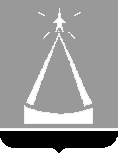 ГЛАВА ГОРОДСКОГО ОКРУГА ЛЫТКАРИНО  МОСКОВСКОЙ ОБЛАСТИПОСТАНОВЛЕНИЕ29.12.2023 № 816-пг.о. ЛыткариноО внесении изменений в муниципальную программу «Безопасность и обеспечение безопасности жизнедеятельности населения» на 2023-2027 годыВ соответствии со ст. 179 Бюджетного кодекса Российской Федерации,  с решением Совета депутатов городского округа Лыткарино от 14.12.2023
№ 423/49 «Об утверждении бюджета городского округа Лыткарино на 2024 год и на плановый период 2025 и 2026 годов», Положением о муниципальных программах городского округа Лыткарино, утвержденным постановлением главы городского округа Лыткарино от 02.11.2020 № 548-п, с учётом заключения Контрольно-счётной палаты городского округа Лыткарино Московской области по результатам проведения финансово-экономической экспертизы от 22.12.2023 № 112, постановляю:1. Внести изменения в муниципальную программу «Безопасность
и обеспечение безопасности жизнедеятельности населения» на 2023-2027 годы», утверждённую постановлением главы городского округа Лыткарино 
от 15.11.2022 № 719-п «Об утверждении муниципальной программы «Безопасность и обеспечение безопасности жизнедеятельности населения» 
на 2023-2027 годы (прилагаются).2. Начальнику отдела ГО ЧС и территориальной безопасности Администрации городского округа Лыткарино В.И. Копылову обеспечить опубликование настоящего постановления в установленном порядке 
и размещение на официальном сайте городского округа Лыткарино в сети «Интернет».	3. Контроль за исполнением настоящего постановления возложить на заместителя главы Администрации городского округа Лыткарино                                  Н.Д. Полютина.К.А. КравцовИзменения в муниципальную программу «Безопасность и обеспечение безопасности жизнедеятельности населения» на 2023-2027 годы1. Раздел 1. Паспорт муниципальной программы городского округа Лыткарино Московской области «Безопасность и обеспечение безопасности жизнедеятельности населения» на 2023-2027 годы изложить в следующей редакции:2. Раздел 8. Перечень мероприятий подпрограммы 1 «Профилактика преступлений и иных правонарушений» изложить
в следующей редакции:3. Раздел 10. Перечень мероприятий подпрограммы 2 «Обеспечение мероприятий по защите населения и территории от чрезвычайных ситуаций» изложить в следующей редакции:4. Раздел 11. Перечень мероприятий подпрограммы 3 «Обеспечение мероприятий гражданской обороны на территории муниципального образования Московской области» изложить в следующей редакции:5. Раздел 15. Перечень мероприятий подпрограммы 6 «Обеспечивающая подпрограмма» изложить в следующей редакции:Приложениек постановлению главыгородского округа Лыткариноот 29.12.2023 № 816-пКоординатор муниципальной программыЗаместитель главы Администрации городского округа Лыткарино Н.Д. ПолютинЗаместитель главы Администрации городского округа Лыткарино Н.Д. ПолютинЗаместитель главы Администрации городского округа Лыткарино Н.Д. ПолютинЗаместитель главы Администрации городского округа Лыткарино Н.Д. ПолютинЗаместитель главы Администрации городского округа Лыткарино Н.Д. ПолютинЗаместитель главы Администрации городского округа Лыткарино Н.Д. ПолютинЗаказчик программыАдминистрация городского округа Лыткарино Московской областиАдминистрация городского округа Лыткарино Московской областиАдминистрация городского округа Лыткарино Московской областиАдминистрация городского округа Лыткарино Московской областиАдминистрация городского округа Лыткарино Московской областиАдминистрация городского округа Лыткарино Московской областиЦели муниципальной программыКомплексное обеспечение безопасности населения и объектов на территории городского округа Лыткарино Московской области, повышение уровня и результативности борьбы с преступностью.Комплексное обеспечение безопасности населения и объектов на территории городского округа Лыткарино Московской области, повышение уровня и результативности борьбы с преступностью.Комплексное обеспечение безопасности населения и объектов на территории городского округа Лыткарино Московской области, повышение уровня и результативности борьбы с преступностью.Комплексное обеспечение безопасности населения и объектов на территории городского округа Лыткарино Московской области, повышение уровня и результативности борьбы с преступностью.Комплексное обеспечение безопасности населения и объектов на территории городского округа Лыткарино Московской области, повышение уровня и результативности борьбы с преступностью.Комплексное обеспечение безопасности населения и объектов на территории городского округа Лыткарино Московской области, повышение уровня и результативности борьбы с преступностью.Перечень подпрограмм1. Профилактика преступлений и иных правонарушений2. Обеспечение мероприятий по защите населения и территории от чрезвычайных ситуаций3. Обеспечение мероприятий гражданской обороны на территории муниципального образования Московской области 4. Обеспечение пожарной безопасности на территории муниципального образования Московской области 5. Обеспечение безопасности населения на водных объектах расположенных на территории муниципального образования Московской области6. Обеспечивающая подпрограмма1. Профилактика преступлений и иных правонарушений2. Обеспечение мероприятий по защите населения и территории от чрезвычайных ситуаций3. Обеспечение мероприятий гражданской обороны на территории муниципального образования Московской области 4. Обеспечение пожарной безопасности на территории муниципального образования Московской области 5. Обеспечение безопасности населения на водных объектах расположенных на территории муниципального образования Московской области6. Обеспечивающая подпрограмма1. Профилактика преступлений и иных правонарушений2. Обеспечение мероприятий по защите населения и территории от чрезвычайных ситуаций3. Обеспечение мероприятий гражданской обороны на территории муниципального образования Московской области 4. Обеспечение пожарной безопасности на территории муниципального образования Московской области 5. Обеспечение безопасности населения на водных объектах расположенных на территории муниципального образования Московской области6. Обеспечивающая подпрограмма1. Профилактика преступлений и иных правонарушений2. Обеспечение мероприятий по защите населения и территории от чрезвычайных ситуаций3. Обеспечение мероприятий гражданской обороны на территории муниципального образования Московской области 4. Обеспечение пожарной безопасности на территории муниципального образования Московской области 5. Обеспечение безопасности населения на водных объектах расположенных на территории муниципального образования Московской области6. Обеспечивающая подпрограмма1. Профилактика преступлений и иных правонарушений2. Обеспечение мероприятий по защите населения и территории от чрезвычайных ситуаций3. Обеспечение мероприятий гражданской обороны на территории муниципального образования Московской области 4. Обеспечение пожарной безопасности на территории муниципального образования Московской области 5. Обеспечение безопасности населения на водных объектах расположенных на территории муниципального образования Московской области6. Обеспечивающая подпрограмма1. Профилактика преступлений и иных правонарушений2. Обеспечение мероприятий по защите населения и территории от чрезвычайных ситуаций3. Обеспечение мероприятий гражданской обороны на территории муниципального образования Московской области 4. Обеспечение пожарной безопасности на территории муниципального образования Московской области 5. Обеспечение безопасности населения на водных объектах расположенных на территории муниципального образования Московской области6. Обеспечивающая подпрограммаИсточники финансирования муниципальной программы, в том числе по годам реализации программы (тыс. руб.)Всего:2023 год2024 год2025 год2026 год2027 годСредства бюджета городского округа Лыткарино Московской области280 261,7057 093,2061 927,2059 664,7055 110,4046 466,20Средства бюджета Московской области1 587,00273,00347,00347,00347,00273,00Средства федерального бюджета0,000,000,000,000,000,00Внебюджетные средства0,000,000,000,000,000,00Всего, в том числе по годам:281 848,7057 366,2062 274,2060 011,7055 457,4046 739,20№ п/пМероприятие подпрограммыСроки исполнения мероприятияИсточники финансированияВсего 
(тыс. руб.)Объем финансирования по годам (тыс. руб.)Объем финансирования по годам (тыс. руб.)Объем финансирования по годам (тыс. руб.)Объем финансирования по годам (тыс. руб.)Объем финансирования по годам (тыс. руб.)Объем финансирования по годам (тыс. руб.)Объем финансирования по годам (тыс. руб.)Объем финансирования по годам (тыс. руб.)Объем финансирования по годам (тыс. руб.)Объем финансирования по годам (тыс. руб.)Объем финансирования по годам (тыс. руб.)Объем финансирования по годам (тыс. руб.)Объем финансирования по годам (тыс. руб.)Объем финансирования по годам (тыс. руб.)Объем финансирования по годам (тыс. руб.)Объем финансирования по годам (тыс. руб.)Объем финансирования по годам (тыс. руб.)Объем финансирования по годам (тыс. руб.)Объем финансирования по годам (тыс. руб.)Объем финансирования по годам (тыс. руб.)Объем финансирования по годам (тыс. руб.)Объем финансирования по годам (тыс. руб.)Объем финансирования по годам (тыс. руб.)Объем финансирования по годам (тыс. руб.)Объем финансирования по годам (тыс. руб.)Объем финансирования по годам (тыс. руб.)Объем финансирования по годам (тыс. руб.)Объем финансирования по годам (тыс. руб.)Объем финансирования по годам (тыс. руб.)Объем финансирования по годам (тыс. руб.)Ответственный за выполнение мероприятия подпрограммы№ п/пМероприятие подпрограммыСроки исполнения мероприятияИсточники финансированияВсего 
(тыс. руб.)2023 год2023 год2023 год2023 год2023 год2023 год2023 год2023 год2023 год2023 год2023 год2023 год2023 год2023 год2023 год2023 год2023 год2023 год2023 год2023 год2023 год2023 год2023 год2023 год2023 год2024 год2025 год2026 год2027 год1234566666666666666666666666667891011111Основное мероприятие 01. 
«Повышение степени антитеррористической защищенности социально значимых объектов, находящихся в собственности городского округа и мест с массовым пребыванием людей»2023-2027Итого:198,00198,00198,00198,00198,00198,00198,00198,00198,00198,00198,00198,00198,00198,00198,00198,00198,00198,00198,00198,00198,00198,00198,00198,00198,00198,000,000,000,000,00Управление образования, Комитет по делам культуры, молодежи, спорта и туризма, Отдел ГО ЧС и ТБ Администрации г.о. Лыткарино, МУ ЦБС, МОУ ДОД «ДМШ», МУ ДК «Центр молодежи»Управление образования, Комитет по делам культуры, молодежи, спорта и туризма, Отдел ГО ЧС и ТБ Администрации г.о. Лыткарино, МУ ЦБС, МОУ ДОД «ДМШ», МУ ДК «Центр молодежи»1Основное мероприятие 01. 
«Повышение степени антитеррористической защищенности социально значимых объектов, находящихся в собственности городского округа и мест с массовым пребыванием людей»2023-2027Средства бюджета г.о. Лыткарино Московской области198,00198,00198,00198,00198,00198,00198,00198,00198,00198,00198,00198,00198,00198,00198,00198,00198,00198,00198,00198,00198,00198,00198,00198,00198,00198,000,000,000,000,00Управление образования, Комитет по делам культуры, молодежи, спорта и туризма, Отдел ГО ЧС и ТБ Администрации г.о. Лыткарино, МУ ЦБС, МОУ ДОД «ДМШ», МУ ДК «Центр молодежи»Управление образования, Комитет по делам культуры, молодежи, спорта и туризма, Отдел ГО ЧС и ТБ Администрации г.о. Лыткарино, МУ ЦБС, МОУ ДОД «ДМШ», МУ ДК «Центр молодежи»1Основное мероприятие 01. 
«Повышение степени антитеррористической защищенности социально значимых объектов, находящихся в собственности городского округа и мест с массовым пребыванием людей»2023-2027Внебюджетные средства0,000,000,000,000,000,000,000,000,000,000,000,000,000,000,000,000,000,000,000,000,000,000,000,000,000,000,000,000,000,00Управление образования, Комитет по делам культуры, молодежи, спорта и туризма, Отдел ГО ЧС и ТБ Администрации г.о. Лыткарино, МУ ЦБС, МОУ ДОД «ДМШ», МУ ДК «Центр молодежи»Управление образования, Комитет по делам культуры, молодежи, спорта и туризма, Отдел ГО ЧС и ТБ Администрации г.о. Лыткарино, МУ ЦБС, МОУ ДОД «ДМШ», МУ ДК «Центр молодежи»1.1Мероприятие 01.01 Проведение мероприятий по профилактике терроризма2023-2027Итого:0,000,000,000,000,000,000,000,000,000,000,000,000,000,000,000,000,000,000,000,000,000,000,000,000,000,000,000,000,000,00Управление образования, Комитет по делам культуры, молодежи, спорта и туризма Управление образования, Комитет по делам культуры, молодежи, спорта и туризма 1.1Мероприятие 01.01 Проведение мероприятий по профилактике терроризма2023-2027Средства бюджета г.о. Лыткарино Московской области0,000,000,000,000,000,000,000,000,000,000,000,000,000,000,000,000,000,000,000,000,000,000,000,000,000,000,000,000,000,00Управление образования, Комитет по делам культуры, молодежи, спорта и туризма Управление образования, Комитет по делам культуры, молодежи, спорта и туризма 1.1Мероприятие 01.01 Проведение мероприятий по профилактике терроризма2023-2027Внебюджетные средства0,000,000,000,000,000,000,000,000,000,000,000,000,000,000,000,000,000,000,000,000,000,000,000,000,000,000,000,000,000,00Управление образования, Комитет по делам культуры, молодежи, спорта и туризма Управление образования, Комитет по делам культуры, молодежи, спорта и туризма 1.1Количество мероприятий по профилактике терроризма (ед.)ХХВсего:Итого 2023 годИтого 2023 годИтого 2023 годИтого 2023 годИтого 2023 годИтого 2023 годИтого 2023 годИтого 2023 годВ том числе по кварталамВ том числе по кварталамВ том числе по кварталамВ том числе по кварталамВ том числе по кварталамВ том числе по кварталамВ том числе по кварталамВ том числе по кварталамВ том числе по кварталамВ том числе по кварталамВ том числе по кварталамВ том числе по кварталамВ том числе по кварталамВ том числе по кварталамВ том числе по кварталамВ том числе по кварталамВ том числе по кварталамУправление образования, Комитет по делам культуры, молодежи, спорта и туризма Управление образования, Комитет по делам культуры, молодежи, спорта и туризма 1.1Количество мероприятий по профилактике терроризма (ед.)ХХВсего:Итого 2023 годИтого 2023 годИтого 2023 годИтого 2023 годИтого 2023 годИтого 2023 годИтого 2023 годИтого 2023 годIIIIIIIIIIIIIIIIIIIIIIIIIIIIVIVУправление образования, Комитет по делам культуры, молодежи, спорта и туризма Управление образования, Комитет по делам культуры, молодежи, спорта и туризма 1.1Количество мероприятий по профилактике терроризма (ед.)ХХУправление образования, Комитет по делам культуры, молодежи, спорта и туризма Управление образования, Комитет по делам культуры, молодежи, спорта и туризма 1.2Мероприятие 01.02.  Приобретение оборудования (материалов), наглядных пособий и оснащения для использования при проведении тренировок на объектах с массовым пребыванием людей2023-2027Итого:0,000,000,000,000,000,000,000,000,000,000,000,000,000,000,000,000,000,000,000,000,000,000,000,000,000,000,000,000,000,00Отдел ГО ЧС и ТБ Администрации г.о. Лыткарино Отдел ГО ЧС и ТБ Администрации г.о. Лыткарино 1.2Мероприятие 01.02.  Приобретение оборудования (материалов), наглядных пособий и оснащения для использования при проведении тренировок на объектах с массовым пребыванием людей2023-2027Средства бюджета г.о. Лыткарино Московской области0,000,000,000,000,000,000,000,000,000,000,000,000,000,000,000,000,000,000,000,000,000,000,000,000,000,000,000,000,000,00Отдел ГО ЧС и ТБ Администрации г.о. Лыткарино Отдел ГО ЧС и ТБ Администрации г.о. Лыткарино 1.2Мероприятие 01.02.  Приобретение оборудования (материалов), наглядных пособий и оснащения для использования при проведении тренировок на объектах с массовым пребыванием людей2023-2027Внебюджетные средства0,000,000,000,000,000,000,000,000,000,000,000,000,000,000,000,000,000,000,000,000,000,000,000,000,000,000,000,000,000,00Отдел ГО ЧС и ТБ Администрации г.о. Лыткарино Отдел ГО ЧС и ТБ Администрации г.о. Лыткарино 1.2Количество приобретенного оборудования, наглядных пособий и оснащения для использования при проведении антитеррористических тренировок на объектах с массовым пребыванием людей (ед.)ХХВсего:Итого 2023 годИтого 2023 годИтого 2023 годИтого 2023 годИтого 2023 годИтого 2023 годИтого 2023 годИтого 2023 годВ том числе по кварталамВ том числе по кварталамВ том числе по кварталамВ том числе по кварталамВ том числе по кварталамВ том числе по кварталамВ том числе по кварталамВ том числе по кварталамВ том числе по кварталамВ том числе по кварталамВ том числе по кварталамВ том числе по кварталамВ том числе по кварталамВ том числе по кварталамВ том числе по кварталамВ том числе по кварталамВ том числе по кварталамОтдел ГО ЧС и ТБ Администрации г.о. Лыткарино Отдел ГО ЧС и ТБ Администрации г.о. Лыткарино 1.2Количество приобретенного оборудования, наглядных пособий и оснащения для использования при проведении антитеррористических тренировок на объектах с массовым пребыванием людей (ед.)ХХВсего:Итого 2023 годИтого 2023 годИтого 2023 годИтого 2023 годИтого 2023 годИтого 2023 годИтого 2023 годИтого 2023 годIIIIIIIIIIIIIIIIIIIIIIIIIIIIVIVОтдел ГО ЧС и ТБ Администрации г.о. Лыткарино Отдел ГО ЧС и ТБ Администрации г.о. Лыткарино 1.2Количество приобретенного оборудования, наглядных пособий и оснащения для использования при проведении антитеррористических тренировок на объектах с массовым пребыванием людей (ед.)ХХОтдел ГО ЧС и ТБ Администрации г.о. Лыткарино Отдел ГО ЧС и ТБ Администрации г.о. Лыткарино 1.3Мероприятие 01.03 Оборудование и (или) модернизация социально значимых объектов инженерно-техническими средствами, обеспечивающими контроль доступа или блокирование несанкционированного доступа, контроль и оповещение о возникновении угроз, а также усиление инженерно-технической  укрепленности (закупка товаров, работ, услуг)2023-2027Итого:198,00198,00198,00198,00198,00198,00198,00198,00198,00198,00198,00198,00198,00198,00198,00198,00198,00198,00198,00198,00198,00198,00198,00198,00198,00198,000,000,000,000,00Отдел ГО ЧС и ТБ Администрации г.о. Лыткарино, МУ ЦБС, МОУ ДОД «ДМШ», МУ ДК «Мир», Управление образования, МУ ДК «Центр молодежи», 
МУ «ЛИКМ»Отдел ГО ЧС и ТБ Администрации г.о. Лыткарино, МУ ЦБС, МОУ ДОД «ДМШ», МУ ДК «Мир», Управление образования, МУ ДК «Центр молодежи», 
МУ «ЛИКМ»1.3Мероприятие 01.03 Оборудование и (или) модернизация социально значимых объектов инженерно-техническими средствами, обеспечивающими контроль доступа или блокирование несанкционированного доступа, контроль и оповещение о возникновении угроз, а также усиление инженерно-технической  укрепленности (закупка товаров, работ, услуг)2023-2027Средства бюджетаг.о. Лыткарино Московской области0,000,000,000,000,000,000,000,000,000,000,000,000,000,000,000,000,000,000,000,000,000,000,000,000,000,000,000,000,000,00Отдел ГО ЧС и ТБ Администрации г.о. ЛыткариноОтдел ГО ЧС и ТБ Администрации г.о. Лыткарино1.3Мероприятие 01.03 Оборудование и (или) модернизация социально значимых объектов инженерно-техническими средствами, обеспечивающими контроль доступа или блокирование несанкционированного доступа, контроль и оповещение о возникновении угроз, а также усиление инженерно-технической  укрепленности (закупка товаров, работ, услуг)2023-2027Средства бюджетаг.о. Лыткарино Московской области0,000,000,000,000,000,000,000,000,000,000,000,000,000,000,000,000,000,000,000,000,000,000,000,000,000,000,000,000,000,00МУ ЦБСМУ ЦБС1.3Мероприятие 01.03 Оборудование и (или) модернизация социально значимых объектов инженерно-техническими средствами, обеспечивающими контроль доступа или блокирование несанкционированного доступа, контроль и оповещение о возникновении угроз, а также усиление инженерно-технической  укрепленности (закупка товаров, работ, услуг)2023-2027Средства бюджетаг.о. Лыткарино Московской области0,000,000,000,000,000,000,000,000,000,000,000,000,000,000,000,000,000,000,000,000,000,000,000,000,000,000,000,000,000,00МОУ ДОД «ДМШ»МОУ ДОД «ДМШ»1.3Мероприятие 01.03 Оборудование и (или) модернизация социально значимых объектов инженерно-техническими средствами, обеспечивающими контроль доступа или блокирование несанкционированного доступа, контроль и оповещение о возникновении угроз, а также усиление инженерно-технической  укрепленности (закупка товаров, работ, услуг)2023-2027Средства бюджетаг.о. Лыткарино Московской области0,000,000,000,000,000,000,000,000,000,000,000,000,000,000,000,000,000,000,000,000,000,000,000,000,000,000,000,000,000,00МУ ДК «Мир»МУ ДК «Мир»1.3Мероприятие 01.03 Оборудование и (или) модернизация социально значимых объектов инженерно-техническими средствами, обеспечивающими контроль доступа или блокирование несанкционированного доступа, контроль и оповещение о возникновении угроз, а также усиление инженерно-технической  укрепленности (закупка товаров, работ, услуг)2023-2027Средства бюджетаг.о. Лыткарино Московской области0,000,000,000,000,000,000,000,000,000,000,000,000,000,000,000,000,000,000,000,000,000,000,000,000,000,000,000,000,000,00Управление образования                                                  Управление образования                                                  1.3Мероприятие 01.03 Оборудование и (или) модернизация социально значимых объектов инженерно-техническими средствами, обеспечивающими контроль доступа или блокирование несанкционированного доступа, контроль и оповещение о возникновении угроз, а также усиление инженерно-технической  укрепленности (закупка товаров, работ, услуг)2023-2027Средства бюджетаг.о. Лыткарино Московской области198,00198,00198,00198,00198,00198,00198,00198,00198,00198,00198,00198,00198,00198,00198,00198,00198,00198,00198,00198,00198,00198,00198,00198,00198,00198,000,000,000,000,00МУ «ЛИКМ»МУ «ЛИКМ»1.3Мероприятие 01.03 Оборудование и (или) модернизация социально значимых объектов инженерно-техническими средствами, обеспечивающими контроль доступа или блокирование несанкционированного доступа, контроль и оповещение о возникновении угроз, а также усиление инженерно-технической  укрепленности (закупка товаров, работ, услуг)2023-2027Средства бюджетаг.о. Лыткарино Московской области0,000,000,000,000,000,000,000,000,000,000,000,000,000,000,000,000,000,000,000,000,000,000,000,000,000,000,000,000,000,00МУ ДК «Центр молодежи»МУ ДК «Центр молодежи»1.3Мероприятие 01.03 Оборудование и (или) модернизация социально значимых объектов инженерно-техническими средствами, обеспечивающими контроль доступа или блокирование несанкционированного доступа, контроль и оповещение о возникновении угроз, а также усиление инженерно-технической  укрепленности (закупка товаров, работ, услуг)2023-2027Внебюджетные средства0,000,000,000,000,000,000,000,000,000,000,000,000,000,000,000,000,000,000,000,000,000,000,000,000,000,000,000,000,000,001.3Социально значимые объекты оборудованы материально-техническими средствами в соответствии с требованиями антитеррористической защищенности (ед.)ХХВсего:Итого 2023 годИтого 2023 годИтого 2023 годИтого 2023 годИтого 2023 годИтого 2023 годИтого 2023 годИтого 2023 годВ том числе по кварталамВ том числе по кварталамВ том числе по кварталамВ том числе по кварталамВ том числе по кварталамВ том числе по кварталамВ том числе по кварталамВ том числе по кварталамВ том числе по кварталамВ том числе по кварталамВ том числе по кварталамВ том числе по кварталамВ том числе по кварталамВ том числе по кварталамВ том числе по кварталамВ том числе по кварталамВ том числе по кварталам1.3Социально значимые объекты оборудованы материально-техническими средствами в соответствии с требованиями антитеррористической защищенности (ед.)ХХВсего:Итого 2023 годИтого 2023 годИтого 2023 годИтого 2023 годИтого 2023 годИтого 2023 годИтого 2023 годИтого 2023 годIIIIIIIIIIIIIIIIIIIIIIIIIIIIVIV1.3Социально значимые объекты оборудованы материально-техническими средствами в соответствии с требованиями антитеррористической защищенности (ед.)ХХВсего:Итого 2023 годИтого 2023 годИтого 2023 годИтого 2023 годИтого 2023 годИтого 2023 годИтого 2023 годИтого 2023 год1.3Социально значимые объекты оборудованы материально-техническими средствами в соответствии с требованиями антитеррористической защищенности (ед.)ХХ2Основное мероприятие 2. Обеспечение деятельности общественных объединений правоохранительной направленности2023-2027Итого:259,200,000,000,000,000,000,000,000,000,000,000,000,000,000,000,000,000,000,000,000,000,000,000,000,000,0064,8064,8064,8064,80Отдел ГО ЧС и ТБ Администрации г.о. ЛыткариноОтдел ГО ЧС и ТБ Администрации г.о. Лыткарино2Основное мероприятие 2. Обеспечение деятельности общественных объединений правоохранительной направленности2023-2027Средства бюджета г.о. Лыткарино Московской области259,200,000,000,000,000,000,000,000,000,000,000,000,000,000,000,000,000,000,000,000,000,000,000,000,000,0064,8064,8064,8064,80Отдел ГО ЧС и ТБ Администрации г.о. ЛыткариноОтдел ГО ЧС и ТБ Администрации г.о. Лыткарино2Основное мероприятие 2. Обеспечение деятельности общественных объединений правоохранительной направленности2023-2027Внебюджетные средства0,000,000,000,000,000,000,000,000,000,000,000,000,000,000,000,000,000,000,000,000,000,000,000,000,000,000,000,000,000,00Отдел ГО ЧС и ТБ Администрации г.о. ЛыткариноОтдел ГО ЧС и ТБ Администрации г.о. Лыткарино2.1Мероприятие 02.01
Проведение мероприятий по привлечению граждан, принимающих участие в деятельности народных дружин2023-2027Итого:0,000,000,000,000,000,000,000,000,000,000,000,000,000,000,000,000,000,000,000,000,000,000,000,000,000,000,000,000,000,00Отдел ГО ЧС и ТБ Администрации г.о. ЛыткариноОтдел ГО ЧС и ТБ Администрации г.о. Лыткарино2.1Мероприятие 02.01
Проведение мероприятий по привлечению граждан, принимающих участие в деятельности народных дружин2023-2027Средства бюджета г.о. Лыткарино Московской области0,000,000,000,000,000,000,000,000,000,000,000,000,000,000,000,000,000,000,000,000,000,000,000,000,000,000,000,000,000,00Отдел ГО ЧС и ТБ Администрации г.о. ЛыткариноОтдел ГО ЧС и ТБ Администрации г.о. Лыткарино2.1Мероприятие 02.01
Проведение мероприятий по привлечению граждан, принимающих участие в деятельности народных дружин2023-2027Внебюджетные средства0,000,000,000,000,000,000,000,000,000,000,000,000,000,000,000,000,000,000,000,000,000,000,000,000,000,000,000,000,000,00Отдел ГО ЧС и ТБ Администрации г.о. ЛыткариноОтдел ГО ЧС и ТБ Администрации г.о. Лыткарино2.1Количество граждан вновь привлеченных, участвующих в деятельности народных дружин (единицы)ХХВсего:Итого 2023 годИтого 2023 годИтого 2023 годИтого 2023 годИтого 2023 годИтого 2023 годИтого 2023 годИтого 2023 годВ том числе по кварталамВ том числе по кварталамВ том числе по кварталамВ том числе по кварталамВ том числе по кварталамВ том числе по кварталамВ том числе по кварталамВ том числе по кварталамВ том числе по кварталамВ том числе по кварталамВ том числе по кварталамВ том числе по кварталамВ том числе по кварталамВ том числе по кварталамВ том числе по кварталамВ том числе по кварталамВ том числе по кварталамОтдел ГО ЧС и ТБ Администрации г.о. ЛыткариноОтдел ГО ЧС и ТБ Администрации г.о. Лыткарино2.1Количество граждан вновь привлеченных, участвующих в деятельности народных дружин (единицы)ХХВсего:Итого 2023 годИтого 2023 годИтого 2023 годИтого 2023 годИтого 2023 годИтого 2023 годИтого 2023 годИтого 2023 годIIIIIIIIIIIIIIIIIIIIIIIIIIIIVIVОтдел ГО ЧС и ТБ Администрации г.о. ЛыткариноОтдел ГО ЧС и ТБ Администрации г.о. Лыткарино2.1Количество граждан вновь привлеченных, участвующих в деятельности народных дружин (единицы)ХХОтдел ГО ЧС и ТБ Администрации г.о. ЛыткариноОтдел ГО ЧС и ТБ Администрации г.о. Лыткарино2.2Мероприятие 02.02 
Материальное стимулирование народных дружинников2023-2027Итого:0,000,000,000,000,000,000,000,000,000,000,000,000,000,000,000,000,000,000,000,000,000,000,000,000,000,000,000,000,000,00Отдел ГО ЧС и ТБ Администрации г.о. ЛыткариноОтдел ГО ЧС и ТБ Администрации г.о. Лыткарино2.2Мероприятие 02.02 
Материальное стимулирование народных дружинников2023-2027Средства бюджета г.о. Лыткарино Московской области0,000,000,000,000,000,000,000,000,000,000,000,000,000,000,000,000,000,000,000,000,000,000,000,000,000,000,000,000,000,00Отдел ГО ЧС и ТБ Администрации г.о. ЛыткариноОтдел ГО ЧС и ТБ Администрации г.о. Лыткарино2.2Мероприятие 02.02 
Материальное стимулирование народных дружинников2023-2027Внебюджетные средства0,000,000,000,000,000,000,000,000,000,000,000,000,000,000,000,000,000,000,000,000,000,000,000,000,000,000,000,000,000,00Отдел ГО ЧС и ТБ Администрации г.о. ЛыткариноОтдел ГО ЧС и ТБ Администрации г.о. Лыткарино2.2Количество народных дружинников, получивших выплаты в соответствии с  требованиями при расчете нормативов расходов бюджета (ед.)ХХВсего:Итого 2023 годИтого 2023 годИтого 2023 годИтого 2023 годИтого 2023 годИтого 2023 годИтого 2023 годИтого 2023 годВ том числе по кварталамВ том числе по кварталамВ том числе по кварталамВ том числе по кварталамВ том числе по кварталамВ том числе по кварталамВ том числе по кварталамВ том числе по кварталамВ том числе по кварталамВ том числе по кварталамВ том числе по кварталамВ том числе по кварталамВ том числе по кварталамВ том числе по кварталамВ том числе по кварталамВ том числе по кварталамВ том числе по кварталамОтдел ГО ЧС и ТБ Администрации г.о. ЛыткариноОтдел ГО ЧС и ТБ Администрации г.о. Лыткарино2.2Количество народных дружинников, получивших выплаты в соответствии с  требованиями при расчете нормативов расходов бюджета (ед.)ХХВсего:Итого 2023 годИтого 2023 годИтого 2023 годИтого 2023 годИтого 2023 годИтого 2023 годИтого 2023 годИтого 2023 годIIIIIIIIIIIIIIIIIIIIIIIIIIIIVIVОтдел ГО ЧС и ТБ Администрации г.о. ЛыткариноОтдел ГО ЧС и ТБ Администрации г.о. Лыткарино2.2Количество народных дружинников, получивших выплаты в соответствии с  требованиями при расчете нормативов расходов бюджета (ед.)ХХОтдел ГО ЧС и ТБ Администрации г.о. ЛыткариноОтдел ГО ЧС и ТБ Администрации г.о. Лыткарино2.3Мероприятие 02.03 Материально-техническое обеспечение деятельности народных дружин2023-2027Итого:259,200,000,000,000,000,000,000,000,000,000,000,000,000,000,000,000,000,000,000,000,000,000,000,000,000,0064,8064,8064,8064,80Отдел ГО ЧС и ТБ Администрации г.о. Лыткарино Отдел ГО ЧС и ТБ Администрации г.о. Лыткарино 2.3Мероприятие 02.03 Материально-техническое обеспечение деятельности народных дружин2023-2027Средства бюджета г.о. Лыткарино Московской области259,200,000,000,000,000,000,000,000,000,000,000,000,000,000,000,000,000,000,000,000,000,000,000,000,000,0064,8064,8064,8064,80Отдел ГО ЧС и ТБ Администрации г.о. Лыткарино Отдел ГО ЧС и ТБ Администрации г.о. Лыткарино 2.3Мероприятие 02.03 Материально-техническое обеспечение деятельности народных дружин2023-2027Внебюджетные средства0,000,000,000,000,000,000,000,000,000,000,000,000,000,000,000,000,000,000,000,000,000,000,000,000,000,000,000,000,000,00Отдел ГО ЧС и ТБ Администрации г.о. Лыткарино Отдел ГО ЧС и ТБ Администрации г.о. Лыткарино 2.3Количество закупленного имущества на обеспечение народных дружин необходимой материально-технической базой (ед.)ХХВсего:Итого 2023 годИтого 2023 годИтого 2023 годИтого 2023 годИтого 2023 годИтого 2023 годИтого 2023 годИтого 2023 годВ том числе по кварталамВ том числе по кварталамВ том числе по кварталамВ том числе по кварталамВ том числе по кварталамВ том числе по кварталамВ том числе по кварталамВ том числе по кварталамВ том числе по кварталамВ том числе по кварталамВ том числе по кварталамВ том числе по кварталамВ том числе по кварталамВ том числе по кварталамВ том числе по кварталамВ том числе по кварталамВ том числе по кварталамОтдел ГО ЧС и ТБ Администрации г.о. Лыткарино Отдел ГО ЧС и ТБ Администрации г.о. Лыткарино 2.3Количество закупленного имущества на обеспечение народных дружин необходимой материально-технической базой (ед.)ХХВсего:Итого 2023 годИтого 2023 годИтого 2023 годИтого 2023 годИтого 2023 годИтого 2023 годИтого 2023 годИтого 2023 годIIIIIIIIIIIIIIIIIIIIIIIIIIIIVIVОтдел ГО ЧС и ТБ Администрации г.о. Лыткарино Отдел ГО ЧС и ТБ Администрации г.о. Лыткарино 2.3Количество закупленного имущества на обеспечение народных дружин необходимой материально-технической базой (ед.)ХХОтдел ГО ЧС и ТБ Администрации г.о. Лыткарино Отдел ГО ЧС и ТБ Администрации г.о. Лыткарино 2.4Мероприятие 02.04 
Проведение мероприятий по обеспечению правопорядка и безопасности граждан2023-2027Итого:0,000,000,000,000,000,000,000,000,000,000,000,000,000,000,000,000,000,000,000,000,000,000,000,000,000,000,000,000,000,00Отдел ГО ЧС и ТБ Администрации г.о. ЛыткариноОтдел ГО ЧС и ТБ Администрации г.о. Лыткарино2.4Мероприятие 02.04 
Проведение мероприятий по обеспечению правопорядка и безопасности граждан2023-2027Средства бюджета г.о. Лыткарино Московской области0,000,000,000,000,000,000,000,000,000,000,000,000,000,000,000,000,000,000,000,000,000,000,000,000,000,000,000,000,000,00Отдел ГО ЧС и ТБ Администрации г.о. ЛыткариноОтдел ГО ЧС и ТБ Администрации г.о. Лыткарино2.4Мероприятие 02.04 
Проведение мероприятий по обеспечению правопорядка и безопасности граждан2023-2027Внебюджетные средства0,000,000,000,000,000,000,000,000,000,000,000,000,000,000,000,000,000,000,000,000,000,000,000,000,000,000,000,000,000,00Отдел ГО ЧС и ТБ Администрации г.о. ЛыткариноОтдел ГО ЧС и ТБ Администрации г.о. Лыткарино2.4Количество дополнительных мероприятий по обеспечению правопорядка и безопасности граждан (шт.)ХХВсего:Итого 2023 годИтого 2023 годИтого 2023 годИтого 2023 годИтого 2023 годИтого 2023 годИтого 2023 годИтого 2023 годВ том числе по кварталамВ том числе по кварталамВ том числе по кварталамВ том числе по кварталамВ том числе по кварталамВ том числе по кварталамВ том числе по кварталамВ том числе по кварталамВ том числе по кварталамВ том числе по кварталамВ том числе по кварталамВ том числе по кварталамВ том числе по кварталамВ том числе по кварталамВ том числе по кварталамВ том числе по кварталамВ том числе по кварталамОтдел ГО ЧС и ТБ Администрации г.о. ЛыткариноОтдел ГО ЧС и ТБ Администрации г.о. Лыткарино2.4Количество дополнительных мероприятий по обеспечению правопорядка и безопасности граждан (шт.)ХХВсего:Итого 2023 годИтого 2023 годИтого 2023 годИтого 2023 годИтого 2023 годИтого 2023 годИтого 2023 годИтого 2023 годIIIIIIIIIIIIIIIIIIIIIIIIIIIIVIVОтдел ГО ЧС и ТБ Администрации г.о. ЛыткариноОтдел ГО ЧС и ТБ Администрации г.о. Лыткарино2.4Количество дополнительных мероприятий по обеспечению правопорядка и безопасности граждан (шт.)ХХОтдел ГО ЧС и ТБ Администрации г.о. ЛыткариноОтдел ГО ЧС и ТБ Администрации г.о. Лыткарино2.5Мероприятие 02.05Осуществление мероприятий по обучению народных дружинников2023-2027Итого:0,000,000,000,000,000,000,000,000,000,000,000,000,000,000,000,000,000,000,000,000,000,000,000,000,000,000,000,000,000,00Отдел ГО ЧС и ТБ Администрации г.о. ЛыткариноОтдел ГО ЧС и ТБ Администрации г.о. Лыткарино2.5Мероприятие 02.05Осуществление мероприятий по обучению народных дружинников2023-2027Средства бюджета г.о. Лыткарино Московской области0,000,000,000,000,000,000,000,000,000,000,000,000,000,000,000,000,000,000,000,000,000,000,000,000,000,000,000,000,000,00Отдел ГО ЧС и ТБ Администрации г.о. ЛыткариноОтдел ГО ЧС и ТБ Администрации г.о. Лыткарино2.5Мероприятие 02.05Осуществление мероприятий по обучению народных дружинников2023-2027Внебюджетные средства0,000,000,000,000,000,000,000,000,000,000,000,000,000,000,000,000,000,000,000,000,000,000,000,000,000,000,000,000,000,00Отдел ГО ЧС и ТБ Администрации г.о. ЛыткариноОтдел ГО ЧС и ТБ Администрации г.о. Лыткарино2.5Кол-во обученных народных дружинников (ед.)ХХВсего:Итого 2023 годИтого 2023 годИтого 2023 годИтого 2023 годИтого 2023 годИтого 2023 годИтого 2023 годИтого 2023 годВ том числе по кварталамВ том числе по кварталамВ том числе по кварталамВ том числе по кварталамВ том числе по кварталамВ том числе по кварталамВ том числе по кварталамВ том числе по кварталамВ том числе по кварталамВ том числе по кварталамВ том числе по кварталамВ том числе по кварталамВ том числе по кварталамВ том числе по кварталамВ том числе по кварталамВ том числе по кварталамВ том числе по кварталамОтдел ГО ЧС и ТБ Администрации г.о. ЛыткариноОтдел ГО ЧС и ТБ Администрации г.о. Лыткарино2.5Кол-во обученных народных дружинников (ед.)ХХВсего:Итого 2023 годИтого 2023 годИтого 2023 годИтого 2023 годИтого 2023 годИтого 2023 годИтого 2023 годИтого 2023 годIIIIIIIIIIIIIIIIIIIIIIIIIIIIVIVОтдел ГО ЧС и ТБ Администрации г.о. ЛыткариноОтдел ГО ЧС и ТБ Администрации г.о. Лыткарино2.5Кол-во обученных народных дружинников (ед.)ХХОтдел ГО ЧС и ТБ Администрации г.о. ЛыткариноОтдел ГО ЧС и ТБ Администрации г.о. Лыткарино3Основное мероприятие 03
Реализация мероприятий по обеспечению общественного порядка и общественной безопасности, профилактике проявлений экстремизма2023-2027Итого:1 479,40298,60298,60298,60298,60298,60298,60298,60298,60298,60298,60298,60298,60298,60298,60298,60298,60298,60298,60298,60298,60298,60298,60298,60298,60298,60295,20295,20295,20295,20Отдел по делам несовершеннолетних и защите их прав Администрации г.о. Лыткарино, 
Отдел ГО ЧС и ТБ Администрации г.о. Лыткарино, Комитет по делам культуры, молодежи, спорта и туризма Отдел по делам несовершеннолетних и защите их прав Администрации г.о. Лыткарино, 
Отдел ГО ЧС и ТБ Администрации г.о. Лыткарино, Комитет по делам культуры, молодежи, спорта и туризма 3Основное мероприятие 03
Реализация мероприятий по обеспечению общественного порядка и общественной безопасности, профилактике проявлений экстремизма2023-2027Средства бюджета Московской области0,000,000,000,000,000,000,000,000,000,000,000,000,000,000,000,000,000,000,000,000,000,000,000,000,000,000,000,000,000,00Отдел по делам несовершеннолетних и защите их прав Администрации г.о. Лыткарино, 
Отдел ГО ЧС и ТБ Администрации г.о. Лыткарино, Комитет по делам культуры, молодежи, спорта и туризма Отдел по делам несовершеннолетних и защите их прав Администрации г.о. Лыткарино, 
Отдел ГО ЧС и ТБ Администрации г.о. Лыткарино, Комитет по делам культуры, молодежи, спорта и туризма 3Основное мероприятие 03
Реализация мероприятий по обеспечению общественного порядка и общественной безопасности, профилактике проявлений экстремизма2023-2027Средства бюджета г.о. Лыткарино Московской области1 479,40298,60298,60298,60298,60298,60298,60298,60298,60298,60298,60298,60298,60298,60298,60298,60298,60298,60298,60298,60298,60298,60298,60298,60298,60298,60295,20295,20295,20295,20Отдел по делам несовершеннолетних и защите их прав Администрации г.о. Лыткарино, 
Отдел ГО ЧС и ТБ Администрации г.о. Лыткарино, Комитет по делам культуры, молодежи, спорта и туризма Отдел по делам несовершеннолетних и защите их прав Администрации г.о. Лыткарино, 
Отдел ГО ЧС и ТБ Администрации г.о. Лыткарино, Комитет по делам культуры, молодежи, спорта и туризма 3Основное мероприятие 03
Реализация мероприятий по обеспечению общественного порядка и общественной безопасности, профилактике проявлений экстремизма2023-2027Внебюджетные средства0,000,000,000,000,000,000,000,000,000,000,000,000,000,000,000,000,000,000,000,000,000,000,000,000,000,000,000,000,000,00Отдел по делам несовершеннолетних и защите их прав Администрации г.о. Лыткарино, 
Отдел ГО ЧС и ТБ Администрации г.о. Лыткарино, Комитет по делам культуры, молодежи, спорта и туризма Отдел по делам несовершеннолетних и защите их прав Администрации г.о. Лыткарино, 
Отдел ГО ЧС и ТБ Администрации г.о. Лыткарино, Комитет по делам культуры, молодежи, спорта и туризма 3.1Мероприятие 03.01
Участие в мероприятиях по профилактике терроризма и рейдах в местах массового отдыха и скопления молодежи с целью выявления экстремистски настроенных лиц, в том числе:2023-2027Итого:1 479,40298,60298,60298,60298,60298,60298,60298,60298,60298,60298,60298,60298,60298,60298,60298,60298,60298,60298,60298,60298,60298,60298,60298,60298,60298,60295,20295,20295,20295,20Отдел по делам несовершеннолетних и защите их прав Администрации г.о. Лыткарино, 
Отдел ГО ЧС и ТБ Администрации г.о. ЛыткариноОтдел по делам несовершеннолетних и защите их прав Администрации г.о. Лыткарино, 
Отдел ГО ЧС и ТБ Администрации г.о. Лыткарино3.1Мероприятие 03.01
Участие в мероприятиях по профилактике терроризма и рейдах в местах массового отдыха и скопления молодежи с целью выявления экстремистски настроенных лиц, в том числе:2023-2027Средства бюджета г.о. Лыткарино Московской области1 479,40298,60298,60298,60298,60298,60298,60298,60298,60298,60298,60298,60298,60298,60298,60298,60298,60298,60298,60298,60298,60298,60298,60298,60298,60298,60295,20295,20295,20295,20Отдел по делам несовершеннолетних и защите их прав Администрации г.о. Лыткарино, 
Отдел ГО ЧС и ТБ Администрации г.о. ЛыткариноОтдел по делам несовершеннолетних и защите их прав Администрации г.о. Лыткарино, 
Отдел ГО ЧС и ТБ Администрации г.о. Лыткарино3.1Мероприятие 03.01
Участие в мероприятиях по профилактике терроризма и рейдах в местах массового отдыха и скопления молодежи с целью выявления экстремистски настроенных лиц, в том числе:2023-2027Внебюджетные средства0,000,000,000,000,000,000,000,000,000,000,000,000,000,000,000,000,000,000,000,000,000,000,000,000,000,000,000,000,000,00Отдел по делам несовершеннолетних и защите их прав Администрации г.о. Лыткарино, 
Отдел ГО ЧС и ТБ Администрации г.о. ЛыткариноОтдел по делам несовершеннолетних и защите их прав Администрации г.о. Лыткарино, 
Отдел ГО ЧС и ТБ Администрации г.о. Лыткарино3.1Количество мероприятий по профилактике терроризма в местах массового отдыха и скопления молодежи с целью выявления экстремистски настроенных лиц (ед.)ХХВсего:Итого 2023 годИтого 2023 годИтого 2023 годИтого 2023 годИтого 2023 годИтого 2023 годИтого 2023 годИтого 2023 годВ том числе по кварталамВ том числе по кварталамВ том числе по кварталамВ том числе по кварталамВ том числе по кварталамВ том числе по кварталамВ том числе по кварталамВ том числе по кварталамВ том числе по кварталамВ том числе по кварталамВ том числе по кварталамВ том числе по кварталамВ том числе по кварталамВ том числе по кварталамВ том числе по кварталамВ том числе по кварталамВ том числе по кварталамОтдел по делам несовершеннолетних и защите их прав Администрации г.о. Лыткарино, 
Отдел ГО ЧС и ТБ Администрации г.о. ЛыткариноОтдел по делам несовершеннолетних и защите их прав Администрации г.о. Лыткарино, 
Отдел ГО ЧС и ТБ Администрации г.о. Лыткарино3.1Количество мероприятий по профилактике терроризма в местах массового отдыха и скопления молодежи с целью выявления экстремистски настроенных лиц (ед.)ХХВсего:Итого 2023 годИтого 2023 годИтого 2023 годИтого 2023 годИтого 2023 годИтого 2023 годИтого 2023 годИтого 2023 годIIIIIIIIIIIIIIIIIIIIIIIIIIIIVIVОтдел по делам несовершеннолетних и защите их прав Администрации г.о. Лыткарино, 
Отдел ГО ЧС и ТБ Администрации г.о. ЛыткариноОтдел по делам несовершеннолетних и защите их прав Администрации г.о. Лыткарино, 
Отдел ГО ЧС и ТБ Администрации г.о. Лыткарино3.1Количество мероприятий по профилактике терроризма в местах массового отдыха и скопления молодежи с целью выявления экстремистски настроенных лиц (ед.)ХХОтдел по делам несовершеннолетних и защите их прав Администрации г.о. Лыткарино, 
Отдел ГО ЧС и ТБ Администрации г.о. ЛыткариноОтдел по делам несовершеннолетних и защите их прав Администрации г.о. Лыткарино, 
Отдел ГО ЧС и ТБ Администрации г.о. Лыткарино3.1.1Мероприятие 03.01.01
Организация и проведение межведомственных рейдов с целью контроля ситуации в семьях, находящихся в социально опасном положении, проведение индивидуальной профилактической работы;2023-2027Итого:463,4095,4095,4095,4095,4095,4095,4095,4095,4095,4095,4095,4095,4095,4095,4095,4095,4095,4095,4095,4095,4095,4095,4095,4095,4095,4092,0092,0092,0092,00Отдел по делам несовершеннолетних и защите их прав Администрации г.о. ЛыткариноОтдел по делам несовершеннолетних и защите их прав Администрации г.о. Лыткарино3.1.1Мероприятие 03.01.01
Организация и проведение межведомственных рейдов с целью контроля ситуации в семьях, находящихся в социально опасном положении, проведение индивидуальной профилактической работы;2023-2027Средства бюджета г.о. Лыткарино Московской области463,4095,4095,4095,4095,4095,4095,4095,4095,4095,4095,4095,4095,4095,4095,4095,4095,4095,4095,4095,4095,4095,4095,4095,4095,4095,4092,0092,0092,0092,00Отдел по делам несовершеннолетних и защите их прав Администрации г.о. ЛыткариноОтдел по делам несовершеннолетних и защите их прав Администрации г.о. Лыткарино3.1.1Мероприятие 03.01.01
Организация и проведение межведомственных рейдов с целью контроля ситуации в семьях, находящихся в социально опасном положении, проведение индивидуальной профилактической работы;2023-2027Внебюджетные средства0,000,000,000,000,000,000,000,000,000,000,000,000,000,000,000,000,000,000,000,000,000,000,000,000,000,000,000,000,000,00Отдел по делам несовершеннолетних и защите их прав Администрации г.о. ЛыткариноОтдел по делам несовершеннолетних и защите их прав Администрации г.о. Лыткарино3.1.1Количество проведенных рейдов, ед.ХХВсего:Итого 2023 годИтого 2023 годИтого 2023 годИтого 2023 годИтого 2023 годИтого 2023 годИтого 2023 годИтого 2023 годВ том числе по кварталамВ том числе по кварталамВ том числе по кварталамВ том числе по кварталамВ том числе по кварталамВ том числе по кварталамВ том числе по кварталамВ том числе по кварталамВ том числе по кварталамВ том числе по кварталамВ том числе по кварталамВ том числе по кварталамВ том числе по кварталамВ том числе по кварталамВ том числе по кварталамВ том числе по кварталамВ том числе по кварталамОтдел по делам несовершеннолетних и защите их прав Администрации г.о. ЛыткариноОтдел по делам несовершеннолетних и защите их прав Администрации г.о. Лыткарино3.1.1Количество проведенных рейдов, ед.ХХВсего:Итого 2023 годИтого 2023 годИтого 2023 годИтого 2023 годИтого 2023 годИтого 2023 годИтого 2023 годИтого 2023 годIIIIIIIIIIIIIIIIIIIIIIIIIIIIVIVОтдел по делам несовершеннолетних и защите их прав Администрации г.о. ЛыткариноОтдел по делам несовершеннолетних и защите их прав Администрации г.о. Лыткарино3.1.1Количество проведенных рейдов, ед.ХХОтдел по делам несовершеннолетних и защите их прав Администрации г.о. ЛыткариноОтдел по делам несовершеннолетних и защите их прав Администрации г.о. Лыткарино3.1.2Мероприятие 03.01.02
Организация экскурсии для несовершеннолетних и их законных представителей или лиц их замещающих, состоящих на учете в органах и учреждениях системы профилактики и семей, находящихся в трудной жизненной ситуации;2023-2027Итого:1000,00200,00200,00200,00200,00200,00200,00200,00200,00200,00200,00200,00200,00200,00200,00200,00200,00200,00200,00200,00200,00200,00200,00200,00200,00200,00200,00200,00200,00200,00Отдел по делам несовершеннолетних и защите их прав Администрации г.о. ЛыткариноОтдел по делам несовершеннолетних и защите их прав Администрации г.о. Лыткарино3.1.2Мероприятие 03.01.02
Организация экскурсии для несовершеннолетних и их законных представителей или лиц их замещающих, состоящих на учете в органах и учреждениях системы профилактики и семей, находящихся в трудной жизненной ситуации;2023-2027Средства бюджета г.о. Лыткарино Московской области1000,00200,00200,00200,00200,00200,00200,00200,00200,00200,00200,00200,00200,00200,00200,00200,00200,00200,00200,00200,00200,00200,00200,00200,00200,00200,00200,00200,00200,00200,00Отдел по делам несовершеннолетних и защите их прав Администрации г.о. ЛыткариноОтдел по делам несовершеннолетних и защите их прав Администрации г.о. Лыткарино3.1.2Мероприятие 03.01.02
Организация экскурсии для несовершеннолетних и их законных представителей или лиц их замещающих, состоящих на учете в органах и учреждениях системы профилактики и семей, находящихся в трудной жизненной ситуации;2023-2027Внебюджетные средства0,000,000,000,000,000,000,000,000,000,000,000,000,000,000,000,000,000,000,000,000,000,000,000,000,000,000,000,000,000,00Отдел по делам несовершеннолетних и защите их прав Администрации г.о. ЛыткариноОтдел по делам несовершеннолетних и защите их прав Администрации г.о. Лыткарино3.1.2Проведенные экскурсии для несовершеннолетних и их законных представителей или лиц их замещающих, состоящих на учете в органах и учреждениях системы профилактики и семей, находящихся в трудной жизненной ситуации (ед.);ХХВсего:Итого 2023 годИтого 2023 годИтого 2023 годИтого 2023 годИтого 2023 годИтого 2023 годИтого 2023 годИтого 2023 годВ том числе по кварталамВ том числе по кварталамВ том числе по кварталамВ том числе по кварталамВ том числе по кварталамВ том числе по кварталамВ том числе по кварталамВ том числе по кварталамВ том числе по кварталамВ том числе по кварталамВ том числе по кварталамВ том числе по кварталамВ том числе по кварталамВ том числе по кварталамВ том числе по кварталамВ том числе по кварталамВ том числе по кварталамОтдел по делам несовершеннолетних и защите их прав Администрации г.о. ЛыткариноОтдел по делам несовершеннолетних и защите их прав Администрации г.о. Лыткарино3.1.2Проведенные экскурсии для несовершеннолетних и их законных представителей или лиц их замещающих, состоящих на учете в органах и учреждениях системы профилактики и семей, находящихся в трудной жизненной ситуации (ед.);ХХВсего:Итого 2023 годИтого 2023 годИтого 2023 годИтого 2023 годИтого 2023 годИтого 2023 годИтого 2023 годИтого 2023 годIIIIIIIIIIIIIIIIIIIIIIIIIIIIVIVОтдел по делам несовершеннолетних и защите их прав Администрации г.о. ЛыткариноОтдел по делам несовершеннолетних и защите их прав Администрации г.о. Лыткарино3.1.2Проведенные экскурсии для несовершеннолетних и их законных представителей или лиц их замещающих, состоящих на учете в органах и учреждениях системы профилактики и семей, находящихся в трудной жизненной ситуации (ед.);ХХОтдел по делам несовершеннолетних и защите их прав Администрации г.о. ЛыткариноОтдел по делам несовершеннолетних и защите их прав Администрации г.о. Лыткарино3.1.3Мероприятие 03.01.03
Приобретение печатных памяток по тематике противодействия экстремизму и терроризму.2023-2027Итого:16,003,203,203,203,203,203,203,203,203,203,203,203,203,203,203,203,203,203,203,203,203,203,203,203,203,203,203,203,203,20Отдел ГО ЧС и ТБ Администрации г.о. ЛыткариноОтдел ГО ЧС и ТБ Администрации г.о. Лыткарино3.1.3Мероприятие 03.01.03
Приобретение печатных памяток по тематике противодействия экстремизму и терроризму.2023-2027Средства бюджета г.о. Лыткарино Московской области16,003,203,203,203,203,203,203,203,203,203,203,203,203,203,203,203,203,203,203,203,203,203,203,203,203,203,203,203,203,20Отдел ГО ЧС и ТБ Администрации г.о. ЛыткариноОтдел ГО ЧС и ТБ Администрации г.о. Лыткарино3.1.3Мероприятие 03.01.03
Приобретение печатных памяток по тематике противодействия экстремизму и терроризму.2023-2027Внебюджетные средства0,000,000,000,000,000,000,000,000,000,000,000,000,000,000,000,000,000,000,000,000,000,000,000,000,000,000,000,000,000,00Отдел ГО ЧС и ТБ Администрации г.о. ЛыткариноОтдел ГО ЧС и ТБ Администрации г.о. Лыткарино3.1.3Кол-во приобретенных печатных памяток по тематике противодействия экстремизму и терроризму (ед.).ХХВсего:Итого 2023 годИтого 2023 годИтого 2023 годИтого 2023 годИтого 2023 годИтого 2023 годИтого 2023 годИтого 2023 годВ том числе по кварталамВ том числе по кварталамВ том числе по кварталамВ том числе по кварталамВ том числе по кварталамВ том числе по кварталамВ том числе по кварталамВ том числе по кварталамВ том числе по кварталамВ том числе по кварталамВ том числе по кварталамВ том числе по кварталамВ том числе по кварталамВ том числе по кварталамВ том числе по кварталамВ том числе по кварталамВ том числе по кварталамОтдел ГО ЧС и ТБ Администрации г.о. ЛыткариноОтдел ГО ЧС и ТБ Администрации г.о. Лыткарино3.1.3Кол-во приобретенных печатных памяток по тематике противодействия экстремизму и терроризму (ед.).ХХВсего:Итого 2023 годИтого 2023 годИтого 2023 годИтого 2023 годИтого 2023 годИтого 2023 годИтого 2023 годИтого 2023 годIIIIIIIIIIIIIIIIIIIIIIIIIIIIVIVОтдел ГО ЧС и ТБ Администрации г.о. ЛыткариноОтдел ГО ЧС и ТБ Администрации г.о. Лыткарино3.1.3Кол-во приобретенных печатных памяток по тематике противодействия экстремизму и терроризму (ед.).ХХОтдел ГО ЧС и ТБ Администрации г.о. ЛыткариноОтдел ГО ЧС и ТБ Администрации г.о. Лыткарино3.2Мероприятие 03.02
Проведение мероприятий по профилактике экстремизма2023-2027Итого:0,000,000,000,000,000,000,000,000,000,000,000,000,000,000,000,000,000,000,000,000,000,000,000,000,000,000,000,000,000,00Отдел ГО ЧС и ТБ Администрации г.о. ЛыткариноОтдел ГО ЧС и ТБ Администрации г.о. Лыткарино3.2Мероприятие 03.02
Проведение мероприятий по профилактике экстремизма2023-2027Средства бюджета г.о. Лыткарино Московской области0,000,000,000,000,000,000,000,000,000,000,000,000,000,000,000,000,000,000,000,000,000,000,000,000,000,000,000,000,000,00Отдел ГО ЧС и ТБ Администрации г.о. ЛыткариноОтдел ГО ЧС и ТБ Администрации г.о. Лыткарино3.2Мероприятие 03.02
Проведение мероприятий по профилактике экстремизма2023-2027Внебюджетные средства0,000,000,000,000,000,000,000,000,000,000,000,000,000,000,000,000,000,000,000,000,000,000,000,000,000,000,000,000,000,00Отдел ГО ЧС и ТБ Администрации г.о. ЛыткариноОтдел ГО ЧС и ТБ Администрации г.о. Лыткарино3.2Количество мероприятий по профилактике экстремизма (ед.)ХХВсего:Итого 2023 годИтого 2023 годИтого 2023 годИтого 2023 годИтого 2023 годИтого 2023 годИтого 2023 годИтого 2023 годВ том числе по кварталамВ том числе по кварталамВ том числе по кварталамВ том числе по кварталамВ том числе по кварталамВ том числе по кварталамВ том числе по кварталамВ том числе по кварталамВ том числе по кварталамВ том числе по кварталамВ том числе по кварталамВ том числе по кварталамВ том числе по кварталамВ том числе по кварталамВ том числе по кварталамВ том числе по кварталамВ том числе по кварталамОтдел ГО ЧС и ТБ Администрации г.о. ЛыткариноОтдел ГО ЧС и ТБ Администрации г.о. Лыткарино3.2Количество мероприятий по профилактике экстремизма (ед.)ХХВсего:Итого 2023 годИтого 2023 годИтого 2023 годИтого 2023 годИтого 2023 годИтого 2023 годИтого 2023 годИтого 2023 годIIIIIIIIIIIIIIIIIIIIIIIIIIIIVIVОтдел ГО ЧС и ТБ Администрации г.о. ЛыткариноОтдел ГО ЧС и ТБ Администрации г.о. Лыткарино3.2Количество мероприятий по профилактике экстремизма (ед.)ХХОтдел ГО ЧС и ТБ Администрации г.о. ЛыткариноОтдел ГО ЧС и ТБ Администрации г.о. Лыткарино3.3Мероприятие 03.03
Организация и проведение «круглых столов» с лидерами местных национально-культурных объединений и религиозных организаций по вопросам социальной и культурной адаптации мигрантов, предупреждения конфликтных ситуаций среди молодежи, воспитания  межнациональной и межконфессиональной толерантности2023-2027Итого:0,000,000,000,000,000,000,000,000,000,000,000,000,000,000,000,000,000,000,000,000,000,000,000,000,000,000,000,000,000,00Комитет по делам культуры, молодежи, спорта и туризмаКомитет по делам культуры, молодежи, спорта и туризма3.3Мероприятие 03.03
Организация и проведение «круглых столов» с лидерами местных национально-культурных объединений и религиозных организаций по вопросам социальной и культурной адаптации мигрантов, предупреждения конфликтных ситуаций среди молодежи, воспитания  межнациональной и межконфессиональной толерантности2023-2027Средства бюджета г.о. Лыткарино Московской области0,000,000,000,000,000,000,000,000,000,000,000,000,000,000,000,000,000,000,000,000,000,000,000,000,000,000,000,000,000,00Комитет по делам культуры, молодежи, спорта и туризмаКомитет по делам культуры, молодежи, спорта и туризма3.3Мероприятие 03.03
Организация и проведение «круглых столов» с лидерами местных национально-культурных объединений и религиозных организаций по вопросам социальной и культурной адаптации мигрантов, предупреждения конфликтных ситуаций среди молодежи, воспитания  межнациональной и межконфессиональной толерантности2023-2027Внебюджетные средства0,000,000,000,000,000,000,000,000,000,000,000,000,000,000,000,000,000,000,000,000,000,000,000,000,000,000,000,000,000,00Комитет по делам культуры, молодежи, спорта и туризмаКомитет по делам культуры, молодежи, спорта и туризма3.3Количество проведенных  «круглых столов» по формированию толерантных межнациональных отношений (ед.)ХХВсего:Итого 2023 годИтого 2023 годИтого 2023 годИтого 2023 годИтого 2023 годИтого 2023 годИтого 2023 годИтого 2023 годВ том числе по кварталамВ том числе по кварталамВ том числе по кварталамВ том числе по кварталамВ том числе по кварталамВ том числе по кварталамВ том числе по кварталамВ том числе по кварталамВ том числе по кварталамВ том числе по кварталамВ том числе по кварталамВ том числе по кварталамВ том числе по кварталамВ том числе по кварталамВ том числе по кварталамВ том числе по кварталамВ том числе по кварталамКомитет по делам культуры, молодежи, спорта и туризмаКомитет по делам культуры, молодежи, спорта и туризма3.3Количество проведенных  «круглых столов» по формированию толерантных межнациональных отношений (ед.)ХХВсего:Итого 2023 годИтого 2023 годИтого 2023 годИтого 2023 годИтого 2023 годИтого 2023 годИтого 2023 годИтого 2023 годIIIIIIIIIIIIIIIIIIIIIIIIIIIIVIVКомитет по делам культуры, молодежи, спорта и туризмаКомитет по делам культуры, молодежи, спорта и туризма3.3Количество проведенных  «круглых столов» по формированию толерантных межнациональных отношений (ед.)ХХКомитет по делам культуры, молодежи, спорта и туризмаКомитет по делам культуры, молодежи, спорта и туризма3.4Мероприятие 03.04
Организация и проведение информационно-пропагандистских мероприятий по разъяснению сущности терроризма и его общественной опасности, а также формирование у граждан неприятия идеологии терроризма2023-2027Итого:0,000,000,000,000,000,000,000,000,000,000,000,000,000,000,000,000,000,000,000,000,000,000,000,000,000,000,000,000,000,00Отдел ГО ЧС и ТБ Администрации г.о. ЛыткариноОтдел ГО ЧС и ТБ Администрации г.о. Лыткарино3.4Мероприятие 03.04
Организация и проведение информационно-пропагандистских мероприятий по разъяснению сущности терроризма и его общественной опасности, а также формирование у граждан неприятия идеологии терроризма2023-2027Средства бюджета г.о. Лыткарино Московской области0,000,000,000,000,000,000,000,000,000,000,000,000,000,000,000,000,000,000,000,000,000,000,000,000,000,000,000,000,000,00Отдел ГО ЧС и ТБ Администрации г.о. ЛыткариноОтдел ГО ЧС и ТБ Администрации г.о. Лыткарино3.4Мероприятие 03.04
Организация и проведение информационно-пропагандистских мероприятий по разъяснению сущности терроризма и его общественной опасности, а также формирование у граждан неприятия идеологии терроризма2023-2027Внебюджетные средства0,000,000,000,000,000,000,000,000,000,000,000,000,000,000,000,000,000,000,000,000,000,000,000,000,000,000,000,000,000,00Отдел ГО ЧС и ТБ Администрации г.о. ЛыткариноОтдел ГО ЧС и ТБ Администрации г.о. Лыткарино3.4Количество информационно-пропагандистских мероприятий по разъяснению сущности терроризма и его общественной опасности, а также формирование у граждан неприятия идеологии терроризма (ед.)ХХВсего:Итого 2023 годИтого 2023 годИтого 2023 годИтого 2023 годИтого 2023 годИтого 2023 годИтого 2023 годИтого 2023 годВ том числе по кварталамВ том числе по кварталамВ том числе по кварталамВ том числе по кварталамВ том числе по кварталамВ том числе по кварталамВ том числе по кварталамВ том числе по кварталамВ том числе по кварталамВ том числе по кварталамВ том числе по кварталамВ том числе по кварталамВ том числе по кварталамВ том числе по кварталамВ том числе по кварталамВ том числе по кварталамВ том числе по кварталамОтдел ГО ЧС и ТБ Администрации г.о. ЛыткариноОтдел ГО ЧС и ТБ Администрации г.о. Лыткарино3.4Количество информационно-пропагандистских мероприятий по разъяснению сущности терроризма и его общественной опасности, а также формирование у граждан неприятия идеологии терроризма (ед.)ХХВсего:Итого 2023 годИтого 2023 годИтого 2023 годИтого 2023 годИтого 2023 годИтого 2023 годИтого 2023 годИтого 2023 годIIIIIIIIIIIIIIIIIIIIIIIIIIIIVIVОтдел ГО ЧС и ТБ Администрации г.о. ЛыткариноОтдел ГО ЧС и ТБ Администрации г.о. Лыткарино3.4Количество информационно-пропагандистских мероприятий по разъяснению сущности терроризма и его общественной опасности, а также формирование у граждан неприятия идеологии терроризма (ед.)ХХОтдел ГО ЧС и ТБ Администрации г.о. ЛыткариноОтдел ГО ЧС и ТБ Администрации г.о. Лыткарино4Основное мероприятие 04
Развертывание элементов системы технологического обеспечения региональной общественной безопасности и оперативного управления «Безопасный регион» (далее -система «Безопасный регион»)2023-2027Итого:69 430,7014 472,8014 472,8014 472,8014 472,8014 472,8014 472,8014 472,8014 472,8014 472,8014 472,8014 472,8014 472,8014 472,8014 472,8014 472,8014 472,8014 472,8014 472,8014 472,8014 472,8014 472,8014 472,8014 472,8014 472,8014 472,8015 447,4019 017,4014 463,106 030,00 МКУ "ЕДДС Лыткарино", 
ООО «Веллком-Л»  МКУ "ЕДДС Лыткарино", 
ООО «Веллком-Л» 4Основное мероприятие 04
Развертывание элементов системы технологического обеспечения региональной общественной безопасности и оперативного управления «Безопасный регион» (далее -система «Безопасный регион»)2023-2027Средства бюджета г.о. Лыткарино Московской области69 430,7014 472,8014 472,8014 472,8014 472,8014 472,8014 472,8014 472,8014 472,8014 472,8014 472,8014 472,8014 472,8014 472,8014 472,8014 472,8014 472,8014 472,8014 472,8014 472,8014 472,8014 472,8014 472,8014 472,8014 472,8014 472,8015 447,4019 017,4014 463,106 030,00 МКУ "ЕДДС Лыткарино", 
ООО «Веллком-Л»  МКУ "ЕДДС Лыткарино", 
ООО «Веллком-Л» 4Основное мероприятие 04
Развертывание элементов системы технологического обеспечения региональной общественной безопасности и оперативного управления «Безопасный регион» (далее -система «Безопасный регион»)2023-2027Внебюджетные средства0,000,000,000,000,000,000,000,000,000,000,000,000,000,000,000,000,000,000,000,000,000,000,000,000,000,000,000,000,000,00 МКУ "ЕДДС Лыткарино", 
ООО «Веллком-Л»  МКУ "ЕДДС Лыткарино", 
ООО «Веллком-Л» 4.1Мероприятие 04.01
Оказание услуг по предоставлению видеоизображения для системы «Безопасный регион» с видеокамер, установленных в местах массового скопления людей, на детских игровых, спортивных площадках и социальных объектах2023-2027Итого:68 846,4014 288,5014 288,5014 288,5014 288,5014 288,5014 288,5014 288,5014 288,5014 288,5014 288,5014 288,5014 288,5014 288,5014 288,5014 288,5014 288,5014 288,5014 288,5014 288,5014 288,5014 288,5014 288,5014 288,5014 288,5014 288,5015 047,4019 017,4014 463,106 030,00МКУ "ЕДДС Лыткарино"МКУ "ЕДДС Лыткарино"4.1Мероприятие 04.01
Оказание услуг по предоставлению видеоизображения для системы «Безопасный регион» с видеокамер, установленных в местах массового скопления людей, на детских игровых, спортивных площадках и социальных объектах2023-2027Средства бюджета г.о. Лыткарино Московской области68 846,4014 288,5014 288,5014 288,5014 288,5014 288,5014 288,5014 288,5014 288,5014 288,5014 288,5014 288,5014 288,5014 288,5014 288,5014 288,5014 288,5014 288,5014 288,5014 288,5014 288,5014 288,5014 288,5014 288,5014 288,5014 288,5015 047,4019 017,4014 463,106 030,00МКУ "ЕДДС Лыткарино"МКУ "ЕДДС Лыткарино"4.1Мероприятие 04.01
Оказание услуг по предоставлению видеоизображения для системы «Безопасный регион» с видеокамер, установленных в местах массового скопления людей, на детских игровых, спортивных площадках и социальных объектах2023-2027Внебюджетные средства0,000,000,000,000,000,000,000,000,000,000,000,000,000,000,000,000,000,000,000,000,000,000,000,000,000,000,000,000,000,00МКУ "ЕДДС Лыткарино"МКУ "ЕДДС Лыткарино"4.1Количество видеокамер, установленных на территории городского округа в рамках муниципальных контрактов на оказание услуг по предоставлению видеоизображения для системы «Безопасный регион» в местах массового скопления людей, на детских игровых, спортивных площадках и социальных объектах (ед.)Подтверждающие материалы: ссылки на заключенные муниципальные контракты на сайте zakupki.gov.ruХХВсего:Итого 2023 годИтого 2023 годИтого 2023 годИтого 2023 годИтого 2023 годИтого 2023 годИтого 2023 годИтого 2023 годВ том числе по кварталамВ том числе по кварталамВ том числе по кварталамВ том числе по кварталамВ том числе по кварталамВ том числе по кварталамВ том числе по кварталамВ том числе по кварталамВ том числе по кварталамВ том числе по кварталамВ том числе по кварталамВ том числе по кварталамВ том числе по кварталамВ том числе по кварталамВ том числе по кварталамВ том числе по кварталамВ том числе по кварталамМКУ "ЕДДС Лыткарино"МКУ "ЕДДС Лыткарино"4.1Количество видеокамер, установленных на территории городского округа в рамках муниципальных контрактов на оказание услуг по предоставлению видеоизображения для системы «Безопасный регион» в местах массового скопления людей, на детских игровых, спортивных площадках и социальных объектах (ед.)Подтверждающие материалы: ссылки на заключенные муниципальные контракты на сайте zakupki.gov.ruХХВсего:Итого 2023 годИтого 2023 годИтого 2023 годИтого 2023 годИтого 2023 годИтого 2023 годИтого 2023 годИтого 2023 годIIIIIIIIIIIIIIIIIIIIIIIIIIIIVIVМКУ "ЕДДС Лыткарино"МКУ "ЕДДС Лыткарино"4.1Количество видеокамер, установленных на территории городского округа в рамках муниципальных контрактов на оказание услуг по предоставлению видеоизображения для системы «Безопасный регион» в местах массового скопления людей, на детских игровых, спортивных площадках и социальных объектах (ед.)Подтверждающие материалы: ссылки на заключенные муниципальные контракты на сайте zakupki.gov.ruХХМКУ "ЕДДС Лыткарино"МКУ "ЕДДС Лыткарино"4.2Мероприятие 04.02
Проведение работ по установке видеокамер на подъездах многоквартирных домов и подключению их к системе «Безопасный регион» (в т.ч. в рамках муниципальных контрактов на оказание услуг по предоставлению видеоизображений для системы «Безопасный регион»2023-2027Итого:0,000,000,000,000,000,000,000,000,000,000,000,000,000,000,000,000,000,000,000,000,000,000,000,000,000,000,000,000,000,00МКУ "ЕДДС Лыткарино", 
ООО «Веллком-Л» МКУ "ЕДДС Лыткарино", 
ООО «Веллком-Л» 4.2Мероприятие 04.02
Проведение работ по установке видеокамер на подъездах многоквартирных домов и подключению их к системе «Безопасный регион» (в т.ч. в рамках муниципальных контрактов на оказание услуг по предоставлению видеоизображений для системы «Безопасный регион»2023-2027Средства бюджета г.о. Лыткарино Московской области0,000,000,000,000,000,000,000,000,000,000,000,000,000,000,000,000,000,000,000,000,000,000,000,000,000,000,000,000,000,00МКУ "ЕДДС Лыткарино", 
ООО «Веллком-Л» МКУ "ЕДДС Лыткарино", 
ООО «Веллком-Л» 4.2Мероприятие 04.02
Проведение работ по установке видеокамер на подъездах многоквартирных домов и подключению их к системе «Безопасный регион» (в т.ч. в рамках муниципальных контрактов на оказание услуг по предоставлению видеоизображений для системы «Безопасный регион»2023-2027Внебюджетные средства0,000,000,000,000,000,000,000,000,000,000,000,000,000,000,000,000,000,000,000,000,000,000,000,000,000,000,000,000,000,00МКУ "ЕДДС Лыткарино", 
ООО «Веллком-Л» МКУ "ЕДДС Лыткарино", 
ООО «Веллком-Л» 4.2Количество видеокамер, установленных на подъездах многоквартирных домов и подключенных к системе «Безопасный регион» (ед.)Подтверждающие материалы: данные Рейтинга- 45ХХВсего:Итого 2023 годИтого 2023 годИтого 2023 годИтого 2023 годИтого 2023 годИтого 2023 годИтого 2023 годИтого 2023 годВ том числе по кварталамВ том числе по кварталамВ том числе по кварталамВ том числе по кварталамВ том числе по кварталамВ том числе по кварталамВ том числе по кварталамВ том числе по кварталамВ том числе по кварталамВ том числе по кварталамВ том числе по кварталамВ том числе по кварталамВ том числе по кварталамВ том числе по кварталамВ том числе по кварталамВ том числе по кварталамВ том числе по кварталамМКУ "ЕДДС Лыткарино", 
ООО «Веллком-Л» МКУ "ЕДДС Лыткарино", 
ООО «Веллком-Л» 4.2Количество видеокамер, установленных на подъездах многоквартирных домов и подключенных к системе «Безопасный регион» (ед.)Подтверждающие материалы: данные Рейтинга- 45ХХВсего:Итого 2023 годИтого 2023 годИтого 2023 годИтого 2023 годИтого 2023 годИтого 2023 годИтого 2023 годИтого 2023 годIIIIIIIIIIIIIIIIIIIIIIIIIIIIVIVМКУ "ЕДДС Лыткарино", 
ООО «Веллком-Л» МКУ "ЕДДС Лыткарино", 
ООО «Веллком-Л» 4.2Количество видеокамер, установленных на подъездах многоквартирных домов и подключенных к системе «Безопасный регион» (ед.)Подтверждающие материалы: данные Рейтинга- 45ХХМКУ "ЕДДС Лыткарино", 
ООО «Веллком-Л» МКУ "ЕДДС Лыткарино", 
ООО «Веллком-Л» 4.3Мероприятие 04.03
Техническое обслуживание и модернизация оборудования системы «Безопасный регион»2023-2027Итого:584,30184,30184,30184,30184,30184,30184,30184,30184,30184,30184,30184,30184,30184,30184,30184,30184,30184,30184,30184,30184,30184,30184,30184,30184,30184,30400,000,000,000,00МКУ "ЕДДС Лыткарино" МКУ "ЕДДС Лыткарино" 4.3Мероприятие 04.03
Техническое обслуживание и модернизация оборудования системы «Безопасный регион»2023-2027Средства бюджета г.о. Лыткарино Московской области584,30184,30184,30184,30184,30184,30184,30184,30184,30184,30184,30184,30184,30184,30184,30184,30184,30184,30184,30184,30184,30184,30184,30184,30184,30184,30400,000,000,000,00МКУ "ЕДДС Лыткарино" МКУ "ЕДДС Лыткарино" 4.3Сумма средств, затраченных на содержание оборудования системы «Безопасный регион» (видеокамеры, серверы, коммутационное и прочее оборудование и сети) в технически исправном состоянии, позволяющем осуществлять формирование, передачу и хранение видеоинформации в течение сроков, установленных распоряжением Главного управления региональной безопасности Московской области от 22.06.2022 № 26-РГУ (тыс. рублей)ХХВсего:Итого 2023 годИтого 2023 годИтого 2023 годИтого 2023 годИтого 2023 годИтого 2023 годИтого 2023 годИтого 2023 годВ том числе по кварталамВ том числе по кварталамВ том числе по кварталамВ том числе по кварталамВ том числе по кварталамВ том числе по кварталамВ том числе по кварталамВ том числе по кварталамВ том числе по кварталамВ том числе по кварталамВ том числе по кварталамВ том числе по кварталамВ том числе по кварталамВ том числе по кварталамВ том числе по кварталамВ том числе по кварталамВ том числе по кварталамМКУ "ЕДДС Лыткарино" МКУ "ЕДДС Лыткарино" 4.3Сумма средств, затраченных на содержание оборудования системы «Безопасный регион» (видеокамеры, серверы, коммутационное и прочее оборудование и сети) в технически исправном состоянии, позволяющем осуществлять формирование, передачу и хранение видеоинформации в течение сроков, установленных распоряжением Главного управления региональной безопасности Московской области от 22.06.2022 № 26-РГУ (тыс. рублей)ХХВсего:Итого 2023 годИтого 2023 годИтого 2023 годИтого 2023 годИтого 2023 годИтого 2023 годИтого 2023 годИтого 2023 годIIIIIIIIIIIIIIIIIIIIIIIIIIIIVIVМКУ "ЕДДС Лыткарино" МКУ "ЕДДС Лыткарино" 4.3Сумма средств, затраченных на содержание оборудования системы «Безопасный регион» (видеокамеры, серверы, коммутационное и прочее оборудование и сети) в технически исправном состоянии, позволяющем осуществлять формирование, передачу и хранение видеоинформации в течение сроков, установленных распоряжением Главного управления региональной безопасности Московской области от 22.06.2022 № 26-РГУ (тыс. рублей)ХХМКУ "ЕДДС Лыткарино" МКУ "ЕДДС Лыткарино" 4.4Мероприятие 04.04
Обеспечение интеграции в систему «Безопасный регион» видеокамер внешних систем видеонаблюдения(неденежное)2023-2027Итого:0,000,000,000,000,000,000,000,000,000,000,000,000,000,000,000,000,000,000,000,000,000,000,000,000,000,000,000,000,000,00МКУ "ЕДДС Лыткарино" МКУ "ЕДДС Лыткарино" 4.4Мероприятие 04.04
Обеспечение интеграции в систему «Безопасный регион» видеокамер внешних систем видеонаблюдения(неденежное)2023-2027Средства бюджета г.о. Лыткарино Московской области0,000,000,000,000,000,000,000,000,000,000,000,000,000,000,000,000,000,000,000,000,000,000,000,000,000,000,000,000,000,00МКУ "ЕДДС Лыткарино" МКУ "ЕДДС Лыткарино" 4.4Мероприятие 04.04
Обеспечение интеграции в систему «Безопасный регион» видеокамер внешних систем видеонаблюдения(неденежное)2023-2027Внебюджетные средства0,000,000,000,000,000,000,000,000,000,000,000,000,000,000,000,000,000,000,000,000,000,000,000,000,000,000,000,000,000,00МКУ "ЕДДС Лыткарино" МКУ "ЕДДС Лыткарино" 4.4Количество видеокамер внешних систем видеонаблюдения, интегрированных в систему «Безопасный регион», (ед.)Подтверждающие материалы: данные портала системы «Безопасный регион»ХХВсего:Итого 2023 годИтого 2023 годИтого 2023 годИтого 2023 годИтого 2023 годИтого 2023 годИтого 2023 годИтого 2023 годВ том числе по кварталамВ том числе по кварталамВ том числе по кварталамВ том числе по кварталамВ том числе по кварталамВ том числе по кварталамВ том числе по кварталамВ том числе по кварталамВ том числе по кварталамВ том числе по кварталамВ том числе по кварталамВ том числе по кварталамВ том числе по кварталамВ том числе по кварталамВ том числе по кварталамВ том числе по кварталамВ том числе по кварталамМКУ "ЕДДС Лыткарино" МКУ "ЕДДС Лыткарино" 4.4Количество видеокамер внешних систем видеонаблюдения, интегрированных в систему «Безопасный регион», (ед.)Подтверждающие материалы: данные портала системы «Безопасный регион»ХХВсего:Итого 2023 годИтого 2023 годИтого 2023 годИтого 2023 годИтого 2023 годИтого 2023 годИтого 2023 годИтого 2023 годIIIIIIIIIIIIIIIIIIIIIIIIIIIIVIVМКУ "ЕДДС Лыткарино" МКУ "ЕДДС Лыткарино" 4.4Количество видеокамер внешних систем видеонаблюдения, интегрированных в систему «Безопасный регион», (ед.)Подтверждающие материалы: данные портала системы «Безопасный регион»ХХМКУ "ЕДДС Лыткарино" МКУ "ЕДДС Лыткарино" 4.5Мероприятие 04.05Погашение кредиторской задолженности МКУ «ЕДДС» на осуществление мероприятий в сфере профилактики правонарушений.2023-2027Итого:0,000,000,000,000,000,000,000,000,000,000,000,000,000,000,000,000,000,000,000,000,000,000,000,000,000,000,000,000,000,00МКУ "ЕДДС Лыткарино"МКУ "ЕДДС Лыткарино"4.5Мероприятие 04.05Погашение кредиторской задолженности МКУ «ЕДДС» на осуществление мероприятий в сфере профилактики правонарушений.2023-2027Средства бюджета г.о. Лыткарино Московской области0,000,000,000,000,000,000,000,000,000,000,000,000,000,000,000,000,000,000,000,000,000,000,000,000,000,000,000,000,000,00МКУ "ЕДДС Лыткарино"МКУ "ЕДДС Лыткарино"4.5Мероприятие 04.05Погашение кредиторской задолженности МКУ «ЕДДС» на осуществление мероприятий в сфере профилактики правонарушений.2023-2027Внебюджетные средства0,000,000,000,000,000,000,000,000,000,000,000,000,000,000,000,000,000,000,000,000,000,000,000,000,000,000,000,000,000,00МКУ "ЕДДС Лыткарино"МКУ "ЕДДС Лыткарино"4.5Погашение кредиторской задолженности 2022 года МКУ «ЕДДС» на осуществление мероприятий в сфере профилактики правонарушений.ХХВсего:Итого 2023 годИтого 2023 годИтого 2023 годИтого 2023 годИтого 2023 годИтого 2023 годИтого 2023 годИтого 2023 годВ том числе по кварталамВ том числе по кварталамВ том числе по кварталамВ том числе по кварталамВ том числе по кварталамВ том числе по кварталамВ том числе по кварталамВ том числе по кварталамВ том числе по кварталамВ том числе по кварталамВ том числе по кварталамВ том числе по кварталамВ том числе по кварталамВ том числе по кварталамВ том числе по кварталамВ том числе по кварталамВ том числе по кварталамМКУ "ЕДДС Лыткарино"МКУ "ЕДДС Лыткарино"4.5Погашение кредиторской задолженности 2022 года МКУ «ЕДДС» на осуществление мероприятий в сфере профилактики правонарушений.ХХВсего:Итого 2023 годИтого 2023 годИтого 2023 годИтого 2023 годИтого 2023 годИтого 2023 годИтого 2023 годИтого 2023 годIIIIIIIIIIIIIIIIIIIIIIIIIIIIVIVМКУ "ЕДДС Лыткарино"МКУ "ЕДДС Лыткарино"4.5Погашение кредиторской задолженности 2022 года МКУ «ЕДДС» на осуществление мероприятий в сфере профилактики правонарушений.ХХМКУ "ЕДДС Лыткарино"МКУ "ЕДДС Лыткарино"5Основное мероприятие 05 
Профилактика наркомании и токсикомании, проведение ежегодных медицинских осмотров школьников и студентов, обучающихся в образовательных организациях Московской области, с целью раннего выявления незаконного потребления наркотических средств и психотропных веществ, медицинских осмотров призывников в Военном комиссариате Московской области2023-20272023-2027Итого:0,000,000,000,000,000,000,000,000,000,000,000,000,000,000,000,000,000,000,000,000,000,000,000,000,000,000,000,000,00Отдел ГО ЧС и ТБ Администрации г.о. Лыткарино, Управление образования г. Лыткарино, 
Отдел по делам несовершеннолетних и защите их прав Администрации г.о. Лыткарино, Комитет по делам культуры, молодежи, спорта и туризмаОтдел ГО ЧС и ТБ Администрации г.о. Лыткарино, Управление образования г. Лыткарино, 
Отдел по делам несовершеннолетних и защите их прав Администрации г.о. Лыткарино, Комитет по делам культуры, молодежи, спорта и туризма5Основное мероприятие 05 
Профилактика наркомании и токсикомании, проведение ежегодных медицинских осмотров школьников и студентов, обучающихся в образовательных организациях Московской области, с целью раннего выявления незаконного потребления наркотических средств и психотропных веществ, медицинских осмотров призывников в Военном комиссариате Московской области2023-20272023-2027Средства бюджета Московской области0,000,000,000,000,000,000,000,000,000,000,000,000,000,000,000,000,000,000,000,000,000,000,000,000,000,000,000,000,00Отдел ГО ЧС и ТБ Администрации г.о. Лыткарино, Управление образования г. Лыткарино, 
Отдел по делам несовершеннолетних и защите их прав Администрации г.о. Лыткарино, Комитет по делам культуры, молодежи, спорта и туризмаОтдел ГО ЧС и ТБ Администрации г.о. Лыткарино, Управление образования г. Лыткарино, 
Отдел по делам несовершеннолетних и защите их прав Администрации г.о. Лыткарино, Комитет по делам культуры, молодежи, спорта и туризма5Основное мероприятие 05 
Профилактика наркомании и токсикомании, проведение ежегодных медицинских осмотров школьников и студентов, обучающихся в образовательных организациях Московской области, с целью раннего выявления незаконного потребления наркотических средств и психотропных веществ, медицинских осмотров призывников в Военном комиссариате Московской области2023-20272023-2027Средства бюджета г.о. Лыткарино Московской области0,000,000,000,000,000,000,000,000,000,000,000,000,000,000,000,000,000,000,000,000,000,000,000,000,000,000,000,000,00Отдел ГО ЧС и ТБ Администрации г.о. Лыткарино, Управление образования г. Лыткарино, 
Отдел по делам несовершеннолетних и защите их прав Администрации г.о. Лыткарино, Комитет по делам культуры, молодежи, спорта и туризмаОтдел ГО ЧС и ТБ Администрации г.о. Лыткарино, Управление образования г. Лыткарино, 
Отдел по делам несовершеннолетних и защите их прав Администрации г.о. Лыткарино, Комитет по делам культуры, молодежи, спорта и туризма5Основное мероприятие 05 
Профилактика наркомании и токсикомании, проведение ежегодных медицинских осмотров школьников и студентов, обучающихся в образовательных организациях Московской области, с целью раннего выявления незаконного потребления наркотических средств и психотропных веществ, медицинских осмотров призывников в Военном комиссариате Московской области2023-20272023-2027Внебюджетные средства0,000,000,000,000,000,000,000,000,000,000,000,000,000,000,000,000,000,000,000,000,000,000,000,000,000,000,000,000,00Отдел ГО ЧС и ТБ Администрации г.о. Лыткарино, Управление образования г. Лыткарино, 
Отдел по делам несовершеннолетних и защите их прав Администрации г.о. Лыткарино, Комитет по делам культуры, молодежи, спорта и туризмаОтдел ГО ЧС и ТБ Администрации г.о. Лыткарино, Управление образования г. Лыткарино, 
Отдел по делам несовершеннолетних и защите их прав Администрации г.о. Лыткарино, Комитет по делам культуры, молодежи, спорта и туризма5.1Мероприятие 05.01
Профилактика наркомании и токсикомании, проведение ежегодных медицинских осмотров школьников и студентов, обучающихся в образовательных организациях Московской области, с целью раннего выявления незаконного потребления наркотических средств и психотропных веществ2023-2027Итого:0,000,000,000,000,000,000,000,000,000,000,000,000,000,000,000,000,000,000,000,000,000,000,000,000,000,000,000,000,000,00Отдел ГО ЧС и ТБ Администрации г.о. Лыткарино, Управление образования г. Лыткарино  Отдел ГО ЧС и ТБ Администрации г.о. Лыткарино, Управление образования г. Лыткарино  5.1Мероприятие 05.01
Профилактика наркомании и токсикомании, проведение ежегодных медицинских осмотров школьников и студентов, обучающихся в образовательных организациях Московской области, с целью раннего выявления незаконного потребления наркотических средств и психотропных веществ2023-2027Средства бюджета г.о. Лыткарино Московской области0,000,000,000,000,000,000,000,000,000,000,000,000,000,000,000,000,000,000,000,000,000,000,000,000,000,000,000,000,000,00Отдел ГО ЧС и ТБ Администрации г.о. Лыткарино, Управление образования г. Лыткарино  Отдел ГО ЧС и ТБ Администрации г.о. Лыткарино, Управление образования г. Лыткарино  5.1Мероприятие 05.01
Профилактика наркомании и токсикомании, проведение ежегодных медицинских осмотров школьников и студентов, обучающихся в образовательных организациях Московской области, с целью раннего выявления незаконного потребления наркотических средств и психотропных веществ2023-2027Внебюджетные средства0,000,000,000,000,000,000,000,000,000,000,000,000,000,000,000,000,000,000,000,000,000,000,000,000,000,000,000,000,000,00Отдел ГО ЧС и ТБ Администрации г.о. Лыткарино, Управление образования г. Лыткарино  Отдел ГО ЧС и ТБ Администрации г.о. Лыткарино, Управление образования г. Лыткарино  5.1Увеличение числа лиц (школьников, студентов), охваченных профилактическими медицинскими осмотрами с целью раннего выявления незаконного потребления наркотических средств (ед.)ХХВсего:Итого 2023 годИтого 2023 годИтого 2023 годИтого 2023 годИтого 2023 годИтого 2023 годИтого 2023 годИтого 2023 годВ том числе по кварталамВ том числе по кварталамВ том числе по кварталамВ том числе по кварталамВ том числе по кварталамВ том числе по кварталамВ том числе по кварталамВ том числе по кварталамВ том числе по кварталамВ том числе по кварталамВ том числе по кварталамВ том числе по кварталамВ том числе по кварталамВ том числе по кварталамВ том числе по кварталамВ том числе по кварталамВ том числе по кварталамОтдел ГО ЧС и ТБ Администрации г.о. Лыткарино, Управление образования г. Лыткарино  Отдел ГО ЧС и ТБ Администрации г.о. Лыткарино, Управление образования г. Лыткарино  5.1Увеличение числа лиц (школьников, студентов), охваченных профилактическими медицинскими осмотрами с целью раннего выявления незаконного потребления наркотических средств (ед.)ХХВсего:Итого 2023 годИтого 2023 годИтого 2023 годИтого 2023 годИтого 2023 годИтого 2023 годИтого 2023 годИтого 2023 годIIIIIIIIIIIIIIIIIIIIIIIIIIIIVIVОтдел ГО ЧС и ТБ Администрации г.о. Лыткарино, Управление образования г. Лыткарино  Отдел ГО ЧС и ТБ Администрации г.о. Лыткарино, Управление образования г. Лыткарино  5.1Увеличение числа лиц (школьников, студентов), охваченных профилактическими медицинскими осмотрами с целью раннего выявления незаконного потребления наркотических средств (ед.)ХХОтдел ГО ЧС и ТБ Администрации г.о. Лыткарино, Управление образования г. Лыткарино  Отдел ГО ЧС и ТБ Администрации г.о. Лыткарино, Управление образования г. Лыткарино  5.2Мероприятие 05.02
Проведение антинаркотических мероприятий с использованием профилактических программ, одобренных Министерством образования Московской области2023-2027Итого:0,000,000,000,000,000,000,000,000,000,000,000,000,000,000,000,000,000,000,000,000,000,000,000,000,000,000,000,000,000,00Управление образования 
г. Лыткарино Управление образования 
г. Лыткарино 5.2Мероприятие 05.02
Проведение антинаркотических мероприятий с использованием профилактических программ, одобренных Министерством образования Московской области2023-2027Средства бюджета г.о. Лыткарино Московской области0,000,000,000,000,000,000,000,000,000,000,000,000,000,000,000,000,000,000,000,000,000,000,000,000,000,000,000,000,000,00Управление образования 
г. Лыткарино Управление образования 
г. Лыткарино 5.2Мероприятие 05.02
Проведение антинаркотических мероприятий с использованием профилактических программ, одобренных Министерством образования Московской области2023-2027Внебюджетные средства0,000,000,000,000,000,000,000,000,000,000,000,000,000,000,000,000,000,000,000,000,000,000,000,000,000,000,000,000,000,00Управление образования 
г. Лыткарино Управление образования 
г. Лыткарино 5.2Количество внедренных в учебный план образовательных организаций профилактических программ антинаркотической направленности (ед.)ХХВсего:Итого 2023 годИтого 2023 годИтого 2023 годИтого 2023 годИтого 2023 годИтого 2023 годИтого 2023 годИтого 2023 годВ том числе по кварталамВ том числе по кварталамВ том числе по кварталамВ том числе по кварталамВ том числе по кварталамВ том числе по кварталамВ том числе по кварталамВ том числе по кварталамВ том числе по кварталамВ том числе по кварталамВ том числе по кварталамВ том числе по кварталамВ том числе по кварталамВ том числе по кварталамВ том числе по кварталамВ том числе по кварталамВ том числе по кварталамУправление образования 
г. Лыткарино Управление образования 
г. Лыткарино 5.2Количество внедренных в учебный план образовательных организаций профилактических программ антинаркотической направленности (ед.)ХХВсего:Итого 2023 годИтого 2023 годИтого 2023 годИтого 2023 годИтого 2023 годИтого 2023 годИтого 2023 годИтого 2023 годIIIIIIIIIIIIIIIIIIIIIIIIIIIIVIVУправление образования 
г. Лыткарино Управление образования 
г. Лыткарино 5.2Количество внедренных в учебный план образовательных организаций профилактических программ антинаркотической направленности (ед.)ХХУправление образования 
г. Лыткарино Управление образования 
г. Лыткарино 5.3Мероприятие 05.03
Обучение педагогов и волонтеров методикам проведения профилактических занятий с использованием программ, одобренных Министерством образования Московской области2023-2027Итого:0,000,000,000,000,000,000,000,000,000,000,000,000,000,000,000,000,000,000,000,000,000,000,000,000,000,000,000,000,000,00Отдел ГО ЧС и ТБ Администрации г.о. Лыткарино Отдел ГО ЧС и ТБ Администрации г.о. Лыткарино 5.3Мероприятие 05.03
Обучение педагогов и волонтеров методикам проведения профилактических занятий с использованием программ, одобренных Министерством образования Московской области2023-2027Средства бюджета г.о. Лыткарино Московской области0,000,000,000,000,000,000,000,000,000,000,000,000,000,000,000,000,000,000,000,000,000,000,000,000,000,000,000,000,000,00Отдел ГО ЧС и ТБ Администрации г.о. Лыткарино Отдел ГО ЧС и ТБ Администрации г.о. Лыткарино 5.3Мероприятие 05.03
Обучение педагогов и волонтеров методикам проведения профилактических занятий с использованием программ, одобренных Министерством образования Московской области2023-2027Внебюджетные средства0,000,000,000,000,000,000,000,000,000,000,000,000,000,000,000,000,000,000,000,000,000,000,000,000,000,000,000,000,000,00Отдел ГО ЧС и ТБ Администрации г.о. Лыткарино Отдел ГО ЧС и ТБ Администрации г.о. Лыткарино 5.3Кол-во обученных педагогов и волонтеров методикам проведения профилактических занятий (ед.)ХХВсего:Итого 2023 годИтого 2023 годИтого 2023 годИтого 2023 годИтого 2023 годИтого 2023 годИтого 2023 годИтого 2023 годВ том числе по кварталамВ том числе по кварталамВ том числе по кварталамВ том числе по кварталамВ том числе по кварталамВ том числе по кварталамВ том числе по кварталамВ том числе по кварталамВ том числе по кварталамВ том числе по кварталамВ том числе по кварталамВ том числе по кварталамВ том числе по кварталамВ том числе по кварталамВ том числе по кварталамВ том числе по кварталамВ том числе по кварталамОтдел ГО ЧС и ТБ Администрации г.о. Лыткарино Отдел ГО ЧС и ТБ Администрации г.о. Лыткарино 5.3Кол-во обученных педагогов и волонтеров методикам проведения профилактических занятий (ед.)ХХВсего:Итого 2023 годИтого 2023 годИтого 2023 годИтого 2023 годИтого 2023 годИтого 2023 годИтого 2023 годИтого 2023 годIIIIIIIIIIIIIIIIIIIIIIIIIIIIVIVОтдел ГО ЧС и ТБ Администрации г.о. Лыткарино Отдел ГО ЧС и ТБ Администрации г.о. Лыткарино 5.3Кол-во обученных педагогов и волонтеров методикам проведения профилактических занятий (ед.)ХХОтдел ГО ЧС и ТБ Администрации г.о. Лыткарино Отдел ГО ЧС и ТБ Администрации г.о. Лыткарино 5.4Мероприятие 05.04
Изготовление и размещение рекламы, агитационных материалов направленных на: информирование общественности и целевых групп профилактики о государственной стратегии, а также реализуемой профилактической деятельности в отношении наркомании; - формирования общественного мнения, направленного на изменение норм, связанных с поведением «риска», и пропаганду ценностей здорового образа жизни; - информирование о рисках, связанных с наркотиками;                        - стимулирование подростков и молодежи и их родителей к обращению за психологической и иной профессиональной помощью2023-2027Итого:0,000,000,000,000,000,000,000,000,000,000,000,000,000,000,000,000,000,000,000,000,000,000,000,000,000,000,000,000,000,00Отдел по делам несовершеннолетних и защите их прав Администрации г.о. ЛыткариноОтдел по делам несовершеннолетних и защите их прав Администрации г.о. Лыткарино5.4Мероприятие 05.04
Изготовление и размещение рекламы, агитационных материалов направленных на: информирование общественности и целевых групп профилактики о государственной стратегии, а также реализуемой профилактической деятельности в отношении наркомании; - формирования общественного мнения, направленного на изменение норм, связанных с поведением «риска», и пропаганду ценностей здорового образа жизни; - информирование о рисках, связанных с наркотиками;                        - стимулирование подростков и молодежи и их родителей к обращению за психологической и иной профессиональной помощью2023-2027Средства бюджета Московской области0,000,000,000,000,000,000,000,000,000,000,000,000,000,000,000,000,000,000,000,000,000,000,000,000,000,000,000,000,000,00Отдел по делам несовершеннолетних и защите их прав Администрации г.о. ЛыткариноОтдел по делам несовершеннолетних и защите их прав Администрации г.о. Лыткарино5.4Мероприятие 05.04
Изготовление и размещение рекламы, агитационных материалов направленных на: информирование общественности и целевых групп профилактики о государственной стратегии, а также реализуемой профилактической деятельности в отношении наркомании; - формирования общественного мнения, направленного на изменение норм, связанных с поведением «риска», и пропаганду ценностей здорового образа жизни; - информирование о рисках, связанных с наркотиками;                        - стимулирование подростков и молодежи и их родителей к обращению за психологической и иной профессиональной помощью2023-2027Средства бюджета г.о. Лыткарино Московской области0,000,000,000,000,000,000,000,000,000,000,000,000,000,000,000,000,000,000,000,000,000,000,000,000,000,000,000,000,000,00Отдел по делам несовершеннолетних и защите их прав Администрации г.о. ЛыткариноОтдел по делам несовершеннолетних и защите их прав Администрации г.о. Лыткарино5.4Мероприятие 05.04
Изготовление и размещение рекламы, агитационных материалов направленных на: информирование общественности и целевых групп профилактики о государственной стратегии, а также реализуемой профилактической деятельности в отношении наркомании; - формирования общественного мнения, направленного на изменение норм, связанных с поведением «риска», и пропаганду ценностей здорового образа жизни; - информирование о рисках, связанных с наркотиками;                        - стимулирование подростков и молодежи и их родителей к обращению за психологической и иной профессиональной помощью2023-2027Внебюджетные средства0,000,000,000,000,000,000,000,000,000,000,000,000,000,000,000,000,000,000,000,000,000,000,000,000,000,000,000,000,000,00Отдел по делам несовершеннолетних и защите их прав Администрации г.о. ЛыткариноОтдел по делам несовершеннолетних и защите их прав Администрации г.о. Лыткарино5.4Количество рекламных баннеров, агитационных материалов антинаркотической направленности (ед.)ХХВсего:Итого 2023 годИтого 2023 годИтого 2023 годИтого 2023 годИтого 2023 годИтого 2023 годИтого 2023 годИтого 2023 годВ том числе по кварталамВ том числе по кварталамВ том числе по кварталамВ том числе по кварталамВ том числе по кварталамВ том числе по кварталамВ том числе по кварталамВ том числе по кварталамВ том числе по кварталамВ том числе по кварталамВ том числе по кварталамВ том числе по кварталамВ том числе по кварталамВ том числе по кварталамВ том числе по кварталамВ том числе по кварталамВ том числе по кварталамОтдел по делам несовершеннолетних и защите их прав Администрации г.о. ЛыткариноОтдел по делам несовершеннолетних и защите их прав Администрации г.о. Лыткарино5.4Количество рекламных баннеров, агитационных материалов антинаркотической направленности (ед.)ХХВсего:Итого 2023 годИтого 2023 годИтого 2023 годИтого 2023 годИтого 2023 годИтого 2023 годИтого 2023 годИтого 2023 годIIIIIIIIIIIIIIIIIIIIIIIIIIIIVIVОтдел по делам несовершеннолетних и защите их прав Администрации г.о. ЛыткариноОтдел по делам несовершеннолетних и защите их прав Администрации г.о. Лыткарино5.4Количество рекламных баннеров, агитационных материалов антинаркотической направленности (ед.)ХХОтдел по делам несовершеннолетних и защите их прав Администрации г.о. ЛыткариноОтдел по делам несовершеннолетних и защите их прав Администрации г.о. Лыткарино5.5Мероприятие 05.05Организация и проведение на территории городского округа антинаркотических месячников, приуроченных к Международному дню борьбы с наркоманией и наркобизнесом и к проведению в образовательных организациях социально-психологического и медицинского тестирования2023-2027Итого:0,000,000,000,000,000,000,000,000,000,000,000,000,000,000,000,000,000,000,000,000,000,000,000,000,000,000,000,000,000,00Управление образования, Комитет по делам культуры, молодежи, спорта и туризма, Отдел по делам несовершеннолетних и защите их прав Администрации г.о. Лыткарино Управление образования, Комитет по делам культуры, молодежи, спорта и туризма, Отдел по делам несовершеннолетних и защите их прав Администрации г.о. Лыткарино 5.5Мероприятие 05.05Организация и проведение на территории городского округа антинаркотических месячников, приуроченных к Международному дню борьбы с наркоманией и наркобизнесом и к проведению в образовательных организациях социально-психологического и медицинского тестирования2023-2027Средства бюджета г.о. Лыткарино Московской областиВ пределах средств, предусмотренных на обеспечение деятельности Администрации городского округа
 Московской областиВ пределах средств, предусмотренных на обеспечение деятельности Администрации городского округа
 Московской областиВ пределах средств, предусмотренных на обеспечение деятельности Администрации городского округа
 Московской областиВ пределах средств, предусмотренных на обеспечение деятельности Администрации городского округа
 Московской областиВ пределах средств, предусмотренных на обеспечение деятельности Администрации городского округа
 Московской областиВ пределах средств, предусмотренных на обеспечение деятельности Администрации городского округа
 Московской областиВ пределах средств, предусмотренных на обеспечение деятельности Администрации городского округа
 Московской областиВ пределах средств, предусмотренных на обеспечение деятельности Администрации городского округа
 Московской областиВ пределах средств, предусмотренных на обеспечение деятельности Администрации городского округа
 Московской областиВ пределах средств, предусмотренных на обеспечение деятельности Администрации городского округа
 Московской областиВ пределах средств, предусмотренных на обеспечение деятельности Администрации городского округа
 Московской областиВ пределах средств, предусмотренных на обеспечение деятельности Администрации городского округа
 Московской областиВ пределах средств, предусмотренных на обеспечение деятельности Администрации городского округа
 Московской областиВ пределах средств, предусмотренных на обеспечение деятельности Администрации городского округа
 Московской областиВ пределах средств, предусмотренных на обеспечение деятельности Администрации городского округа
 Московской областиВ пределах средств, предусмотренных на обеспечение деятельности Администрации городского округа
 Московской областиВ пределах средств, предусмотренных на обеспечение деятельности Администрации городского округа
 Московской областиВ пределах средств, предусмотренных на обеспечение деятельности Администрации городского округа
 Московской областиВ пределах средств, предусмотренных на обеспечение деятельности Администрации городского округа
 Московской областиВ пределах средств, предусмотренных на обеспечение деятельности Администрации городского округа
 Московской областиВ пределах средств, предусмотренных на обеспечение деятельности Администрации городского округа
 Московской областиВ пределах средств, предусмотренных на обеспечение деятельности Администрации городского округа
 Московской областиВ пределах средств, предусмотренных на обеспечение деятельности Администрации городского округа
 Московской областиВ пределах средств, предусмотренных на обеспечение деятельности Администрации городского округа
 Московской областиВ пределах средств, предусмотренных на обеспечение деятельности Администрации городского округа
 Московской областиВ пределах средств, предусмотренных на обеспечение деятельности Администрации городского округа
 Московской областиВ пределах средств, предусмотренных на обеспечение деятельности Администрации городского округа
 Московской областиВ пределах средств, предусмотренных на обеспечение деятельности Администрации городского округа
 Московской областиВ пределах средств, предусмотренных на обеспечение деятельности Администрации городского округа
 Московской областиВ пределах средств, предусмотренных на обеспечение деятельности Администрации городского округа
 Московской областиУправление образования, Комитет по делам культуры, молодежи, спорта и туризма, Отдел по делам несовершеннолетних и защите их прав Администрации г.о. Лыткарино Управление образования, Комитет по делам культуры, молодежи, спорта и туризма, Отдел по делам несовершеннолетних и защите их прав Администрации г.о. Лыткарино 5.5Мероприятие 05.05Организация и проведение на территории городского округа антинаркотических месячников, приуроченных к Международному дню борьбы с наркоманией и наркобизнесом и к проведению в образовательных организациях социально-психологического и медицинского тестирования2023-2027Внебюджетные средства0,000,000,000,000,000,000,000,000,000,000,000,000,000,000,000,000,000,000,000,000,000,000,000,000,000,000,000,000,000,00Управление образования, Комитет по делам культуры, молодежи, спорта и туризма, Отдел по делам несовершеннолетних и защите их прав Администрации г.о. Лыткарино Управление образования, Комитет по делам культуры, молодежи, спорта и туризма, Отдел по делам несовершеннолетних и защите их прав Администрации г.о. Лыткарино 5.5Ежегодное проведение мероприятий в рамках антинаркотических месячников (дата, месяц, ед.)XXВсегоИтого 2023 годИтого 2023 годИтого 2023 годИтого 2023 годИтого 2023 годИтого 2023 годВ том числе по кварталамВ том числе по кварталамВ том числе по кварталамВ том числе по кварталамВ том числе по кварталамВ том числе по кварталамВ том числе по кварталамВ том числе по кварталамВ том числе по кварталамВ том числе по кварталамВ том числе по кварталамВ том числе по кварталамВ том числе по кварталамВ том числе по кварталамВ том числе по кварталамВ том числе по кварталамВ том числе по кварталамВ том числе по кварталамВ том числе по кварталамУправление образования, Комитет по делам культуры, молодежи, спорта и туризма, Отдел по делам несовершеннолетних и защите их прав Администрации г.о. Лыткарино Управление образования, Комитет по делам культуры, молодежи, спорта и туризма, Отдел по делам несовершеннолетних и защите их прав Администрации г.о. Лыткарино 5.5Ежегодное проведение мероприятий в рамках антинаркотических месячников (дата, месяц, ед.)XXВсегоИтого 2023 годИтого 2023 годИтого 2023 годИтого 2023 годИтого 2023 годИтого 2023 годIIIIIIIIIIIIIIIIIIIIIIIIIIIIIIIVIVУправление образования, Комитет по делам культуры, молодежи, спорта и туризма, Отдел по делам несовершеннолетних и защите их прав Администрации г.о. Лыткарино Управление образования, Комитет по делам культуры, молодежи, спорта и туризма, Отдел по делам несовершеннолетних и защите их прав Администрации г.о. Лыткарино 5.5Ежегодное проведение мероприятий в рамках антинаркотических месячников (дата, месяц, ед.)XXУправление образования, Комитет по делам культуры, молодежи, спорта и туризма, Отдел по делам несовершеннолетних и защите их прав Администрации г.о. Лыткарино Управление образования, Комитет по делам культуры, молодежи, спорта и туризма, Отдел по делам несовершеннолетних и защите их прав Администрации г.о. Лыткарино 7Основное мероприятие 07.
Развитие похоронного дела2023-2027Итого:66 249,9015 500,0015 500,0015 500,0015 500,0015 500,0015 500,0015 500,0015 500,0015 500,0015 500,0015 500,0015 500,0015 500,0015 500,0015 500,0015 500,0015 500,0015 500,0015 500,0015 500,0015 500,0015 500,0015 500,0015 500,0015 500,0016 414,1011 970,9011 970,9010 394,00МКУ «Ритуал-Сервис Лыткарино»МКУ «Ритуал-Сервис Лыткарино»7Основное мероприятие 07.
Развитие похоронного дела2023-2027Средства федерального бюджета 0,000,000,000,000,000,000,000,000,000,000,000,000,000,000,000,000,000,000,000,000,000,000,000,000,000,000,000,000,000,00МКУ «Ритуал-Сервис Лыткарино»МКУ «Ритуал-Сервис Лыткарино»7Основное мероприятие 07.
Развитие похоронного дела2023-2027Средства бюджета Московской области1 587,00273,00273,00273,00273,00273,00273,00273,00273,00273,00273,00273,00273,00273,00273,00273,00273,00273,00273,00273,00273,00273,00273,00273,00273,00273,00347,00347,00347,00273,00МКУ «Ритуал-Сервис Лыткарино»МКУ «Ритуал-Сервис Лыткарино»7Основное мероприятие 07.
Развитие похоронного дела2023-2027Средства бюджета г.о. Лыткарино Московской области64 662,9015 227,0015 227,0015 227,0015 227,0015 227,0015 227,0015 227,0015 227,0015 227,0015 227,0015 227,0015 227,0015 227,0015 227,0015 227,0015 227,0015 227,0015 227,0015 227,0015 227,0015 227,0015 227,0015 227,0015 227,0015 227,0016 067,1011 623,9011 623,9010 121,00МКУ «Ритуал-Сервис Лыткарино»МКУ «Ритуал-Сервис Лыткарино»7Основное мероприятие 07.
Развитие похоронного дела2023-2027Внебюджетные средства0,000,000,000,000,000,000,000,000,000,000,000,000,000,000,000,000,000,000,000,000,000,000,000,000,000,000,000,000,000,00МКУ «Ритуал-Сервис Лыткарино»МКУ «Ритуал-Сервис Лыткарино»7.1Мероприятие 07.01 Обустройство и восстановление воинских захоронений, расположенных на территории городского округа Лыткарино Московской области.2023-2027Итого:0,000,000,000,000,000,000,000,000,000,000,000,000,000,000,000,000,000,000,000,000,000,000,000,000,000,000,000,000,000,00МКУ «Ритуал-Сервис Лыткарино»МКУ «Ритуал-Сервис Лыткарино»7.1Мероприятие 07.01 Обустройство и восстановление воинских захоронений, расположенных на территории городского округа Лыткарино Московской области.2023-2027Средства федерального бюджета0,000,000,000,000,000,000,000,000,000,000,000,000,000,000,000,000,000,000,000,000,000,000,000,000,000,000,000,000,000,00МКУ «Ритуал-Сервис Лыткарино»МКУ «Ритуал-Сервис Лыткарино»7.1Мероприятие 07.01 Обустройство и восстановление воинских захоронений, расположенных на территории городского округа Лыткарино Московской области.2023-2027Средства бюджета Московской области0,000,000,000,000,000,000,000,000,000,000,000,000,000,000,000,000,000,000,000,000,000,000,000,000,000,000,000,000,000,00МКУ «Ритуал-Сервис Лыткарино»МКУ «Ритуал-Сервис Лыткарино»7.1Мероприятие 07.01 Обустройство и восстановление воинских захоронений, расположенных на территории городского округа Лыткарино Московской области.2023-2027Средства бюджета г.о. Лыткарино Московской области0,000,000,000,000,000,000,000,000,000,000,000,000,000,000,000,000,000,000,000,000,000,000,000,000,000,000,000,000,000,00МКУ «Ритуал-Сервис Лыткарино»МКУ «Ритуал-Сервис Лыткарино»7.1Количество восстановленных (ремонт, реставрация, благоустройство) воинских захоронений (шт.)ХХВсегоИтого 2023 годИтого 2023 годИтого 2023 годИтого 2023 годИтого 2023 годВ том числе по кварталамВ том числе по кварталамВ том числе по кварталамВ том числе по кварталамВ том числе по кварталамВ том числе по кварталамВ том числе по кварталамВ том числе по кварталамВ том числе по кварталамВ том числе по кварталамВ том числе по кварталамВ том числе по кварталамВ том числе по кварталамВ том числе по кварталамВ том числе по кварталамВ том числе по кварталамВ том числе по кварталамВ том числе по кварталамВ том числе по кварталамВ том числе по кварталамМКУ «Ритуал-Сервис Лыткарино»МКУ «Ритуал-Сервис Лыткарино»7.1Количество восстановленных (ремонт, реставрация, благоустройство) воинских захоронений (шт.)ХХВсегоИтого 2023 годИтого 2023 годИтого 2023 годИтого 2023 годИтого 2023 годIIIIIIIIIIIIIIIIIIIIIIIIIIIIIIIIVIVМКУ «Ритуал-Сервис Лыткарино»МКУ «Ритуал-Сервис Лыткарино»7.1Количество восстановленных (ремонт, реставрация, благоустройство) воинских захоронений (шт.)ХХМКУ «Ритуал-Сервис Лыткарино»МКУ «Ритуал-Сервис Лыткарино»7.2Мероприятие 07.02 Реализация мероприятий по транспортировке умерших в морг, включая погрузо-разгрузочные работы, с мест обнаружения или происшествия для проведения судебно-медицинской экспертизы2023-2027Итого:1 587,00273,00273,00273,00273,00273,00273,00273,00273,00273,00273,00273,00273,00273,00273,00273,00273,00273,00273,00273,00273,00273,00273,00273,00273,00273,00347,00347,00347,00273,00МКУ «Ритуал-Сервис Лыткарино»МКУ «Ритуал-Сервис Лыткарино»7.2Мероприятие 07.02 Реализация мероприятий по транспортировке умерших в морг, включая погрузо-разгрузочные работы, с мест обнаружения или происшествия для проведения судебно-медицинской экспертизы2023-2027Средства бюджета Московской области1 587,00273,00273,00273,00273,00273,00273,00273,00273,00273,00273,00273,00273,00273,00273,00273,00273,00273,00273,00273,00273,00273,00273,00273,00273,00273,00347,00347,00347,00273,00МКУ «Ритуал-Сервис Лыткарино»МКУ «Ритуал-Сервис Лыткарино»7.2Доля транспортировок умерших в морг с мест обнаружения или происшествия для производства судебно-медицинской экспертизы, произведенных в соответствии с установленными требованиями (процент)ХХВсего:Итого 2023 годИтого 2023 годИтого 2023 годИтого 2023 годИтого 2023 годИтого 2023 годИтого 2023 годИтого 2023 годВ том числе по кварталамВ том числе по кварталамВ том числе по кварталамВ том числе по кварталамВ том числе по кварталамВ том числе по кварталамВ том числе по кварталамВ том числе по кварталамВ том числе по кварталамВ том числе по кварталамВ том числе по кварталамВ том числе по кварталамВ том числе по кварталамВ том числе по кварталамВ том числе по кварталамВ том числе по кварталамВ том числе по кварталамМКУ «Ритуал-Сервис Лыткарино»МКУ «Ритуал-Сервис Лыткарино»7.2Доля транспортировок умерших в морг с мест обнаружения или происшествия для производства судебно-медицинской экспертизы, произведенных в соответствии с установленными требованиями (процент)ХХВсего:Итого 2023 годИтого 2023 годИтого 2023 годИтого 2023 годИтого 2023 годИтого 2023 годИтого 2023 годИтого 2023 годIIIIIIIIIIIIIIIIIIIIIIIIIIIIVIVМКУ «Ритуал-Сервис Лыткарино»МКУ «Ритуал-Сервис Лыткарино»7.2Доля транспортировок умерших в морг с мест обнаружения или происшествия для производства судебно-медицинской экспертизы, произведенных в соответствии с установленными требованиями (процент)ХХМКУ «Ритуал-Сервис Лыткарино»МКУ «Ритуал-Сервис Лыткарино»7.3Мероприятие 07.03.
Возмещение специализированной службе по вопросам похоронного дела стоимости услуг по погребению умерших, в части, превышающей размер возмещения, установленный законодательством РФ и МО2023-2027Итого:1 727,70575,90575,90575,90575,90575,90575,90575,90575,90575,90575,90575,90575,90575,90575,90575,90575,90575,90575,90575,90575,90575,90575,90575,90575,90575,90575,900,000,00575,90МКУ «Ритуал-Сервис Лыткарино»МКУ «Ритуал-Сервис Лыткарино»7.3Мероприятие 07.03.
Возмещение специализированной службе по вопросам похоронного дела стоимости услуг по погребению умерших, в части, превышающей размер возмещения, установленный законодательством РФ и МО2023-2027Средства бюджета г.о. Лыткарино Московской области1 727,70575,90575,90575,90575,90575,90575,90575,90575,90575,90575,90575,90575,90575,90575,90575,90575,90575,90575,90575,90575,90575,90575,90575,90575,90575,90575,900,000,00575,90МКУ «Ритуал-Сервис Лыткарино»МКУ «Ритуал-Сервис Лыткарино»7.3Возмещение специализированной службе по вопросам похоронного дела стоимости услуг по погребению умерших, в части, превышающей размер возмещения, установленный законодательством РФ и МОХХВсего:Итого 2023 годИтого 2023 годИтого 2023 годИтого 2023 годИтого 2023 годИтого 2023 годИтого 2023 годИтого 2023 годИтого 2023 годВ том числе по кварталамВ том числе по кварталамВ том числе по кварталамВ том числе по кварталамВ том числе по кварталамВ том числе по кварталамВ том числе по кварталамВ том числе по кварталамВ том числе по кварталамВ том числе по кварталамВ том числе по кварталамВ том числе по кварталамВ том числе по кварталамВ том числе по кварталамВ том числе по кварталамВ том числе по кварталамМКУ «Ритуал-Сервис Лыткарино»МКУ «Ритуал-Сервис Лыткарино»7.3Возмещение специализированной службе по вопросам похоронного дела стоимости услуг по погребению умерших, в части, превышающей размер возмещения, установленный законодательством РФ и МОХХВсего:Итого 2023 годИтого 2023 годИтого 2023 годИтого 2023 годИтого 2023 годИтого 2023 годИтого 2023 годИтого 2023 годИтого 2023 годIIIIIIIIIIIIIIIIIIIIIIIIIIIIIIIVМКУ «Ритуал-Сервис Лыткарино»МКУ «Ритуал-Сервис Лыткарино»7.3Возмещение специализированной службе по вопросам похоронного дела стоимости услуг по погребению умерших, в части, превышающей размер возмещения, установленный законодательством РФ и МОХХМКУ «Ритуал-Сервис Лыткарино»МКУ «Ритуал-Сервис Лыткарино»7.4Мероприятие 07.04.
Расходы на обеспечение деятельности (оказание услуг) в сфере похоронного дела2023-2027Итого:35 750,606 858,106 858,106 858,106 858,106 858,106 858,106 858,106 858,106 858,106 858,106 858,106 858,106 858,106 858,106 858,106 858,106 858,106 858,106 858,106 858,106 858,106 858,106 858,106 858,106 858,107 349,907 349,907 349,906 842,80МКУ «Ритуал-Сервис Лыткарино»МКУ «Ритуал-Сервис Лыткарино»7.4Мероприятие 07.04.
Расходы на обеспечение деятельности (оказание услуг) в сфере похоронного дела2023-2027Средства бюджета г.о. Лыткарино Московской области35 750,606 858,106 858,106 858,106 858,106 858,106 858,106 858,106 858,106 858,106 858,106 858,106 858,106 858,106 858,106 858,106 858,106 858,106 858,106 858,106 858,106 858,106 858,106 858,106 858,106 858,107 349,907 349,907 349,906 842,80МКУ «Ритуал-Сервис Лыткарино»МКУ «Ритуал-Сервис Лыткарино»7.4Расходы на обеспечение деятельности (оказание услуг) в сфере похоронного дела %ХХВсего:Итого 2023 годИтого 2023 годИтого 2023 годИтого 2023 годИтого 2023 годИтого 2023 годИтого 2023 годВ том числе по кварталамВ том числе по кварталамВ том числе по кварталамВ том числе по кварталамВ том числе по кварталамВ том числе по кварталамВ том числе по кварталамВ том числе по кварталамВ том числе по кварталамВ том числе по кварталамВ том числе по кварталамВ том числе по кварталамВ том числе по кварталамВ том числе по кварталамВ том числе по кварталамВ том числе по кварталамВ том числе по кварталамВ том числе по кварталамМКУ «Ритуал-Сервис Лыткарино»МКУ «Ритуал-Сервис Лыткарино»7.4Расходы на обеспечение деятельности (оказание услуг) в сфере похоронного дела %ХХВсего:Итого 2023 годИтого 2023 годИтого 2023 годИтого 2023 годИтого 2023 годИтого 2023 годИтого 2023 годIIIIIIIIIIIIIIIIIIIIIIIIIIIIVIVIVМКУ «Ритуал-Сервис Лыткарино»МКУ «Ритуал-Сервис Лыткарино»7.4Расходы на обеспечение деятельности (оказание услуг) в сфере похоронного дела %ХХМКУ «Ритуал-Сервис Лыткарино»МКУ «Ритуал-Сервис Лыткарино»7.5Мероприятие 07.05Оформление земельных участков под кладбищами в муниципальную собственность, включая создание новых кладбищ2023-2027Итого:0,000,000,000,000,000,000,000,000,000,000,000,000,000,000,000,000,000,000,000,000,000,000,000,000,000,000,000,000,000,00КУИ городского округа ЛыткариноКУИ городского округа Лыткарино7.5Мероприятие 07.05Оформление земельных участков под кладбищами в муниципальную собственность, включая создание новых кладбищ2023-2027Средства бюджета г.о. Лыткарино Московской области0,000,000,000,000,000,000,000,000,000,000,000,000,000,000,000,000,000,000,000,000,000,000,000,000,000,000,000,000,000,00КУИ городского округа ЛыткариноКУИ городского округа Лыткарино7.5Кол-во земельных участков под кладбищами оформленных в муниципальную собственность, включая создание новых кладбищ (ед.)ХХВсего:Итого 2023 годИтого 2023 годИтого 2023 годИтого 2023 годВ том числе по кварталамВ том числе по кварталамВ том числе по кварталамВ том числе по кварталамВ том числе по кварталамВ том числе по кварталамВ том числе по кварталамВ том числе по кварталамВ том числе по кварталамВ том числе по кварталамВ том числе по кварталамВ том числе по кварталамВ том числе по кварталамВ том числе по кварталамВ том числе по кварталамВ том числе по кварталамВ том числе по кварталамВ том числе по кварталамВ том числе по кварталамВ том числе по кварталамВ том числе по кварталамКУИ городского округа ЛыткариноКУИ городского округа Лыткарино7.5Кол-во земельных участков под кладбищами оформленных в муниципальную собственность, включая создание новых кладбищ (ед.)ХХВсего:Итого 2023 годИтого 2023 годИтого 2023 годИтого 2023 годIIIIIIIIIIIIIIIIIIIIIIIIIIIIIIIIIVIVКУИ городского округа ЛыткариноКУИ городского округа Лыткарино7.5Кол-во земельных участков под кладбищами оформленных в муниципальную собственность, включая создание новых кладбищ (ед.)ХХКУИ городского округа ЛыткариноКУИ городского округа Лыткарино7.6Мероприятие 07.06Зимние и летние работы по содержанию мест захоронений, текущий и капитальный ремонт основных фондов2023-2027Итого:27 184,607 793,007 793,007 793,007 793,007 793,007 793,007 793,007 793,007 793,007 793,007 793,007 793,007 793,007 793,007 793,007 793,007 793,007 793,007 793,007 793,007 793,007 793,007 793,007 793,007 793,008 141,304 274,004 274,002 702,30МКУ «Ритуал-Сервис Лыткарино», Управление ЖКХ и РГИ г. ЛыткариноМКУ «Ритуал-Сервис Лыткарино», Управление ЖКХ и РГИ г. Лыткарино7.6Мероприятие 07.06Зимние и летние работы по содержанию мест захоронений, текущий и капитальный ремонт основных фондов2023-2027Средства бюджета г.о. Лыткарино Московской области27 184,607 793,007 793,007 793,007 793,007 793,007 793,007 793,007 793,007 793,007 793,007 793,007 793,007 793,007 793,007 793,007 793,007 793,007 793,007 793,007 793,007 793,007 793,007 793,007 793,007 793,008 141,304 274,004 274,002 702,30МКУ «Ритуал-Сервис Лыткарино», Управление ЖКХ и РГИ г. ЛыткариноМКУ «Ритуал-Сервис Лыткарино», Управление ЖКХ и РГИ г. Лыткарино7.6Кол-во зимних и летних работ по содержанию мест захоронений, текущий и капитальный ремонт основных фондов (ед.)ХХВсего:Итого 2023 годИтого 2023 годИтого 2023 годИтого 2023 годИтого 2023 годИтого 2023 годВ том числе по кварталамВ том числе по кварталамВ том числе по кварталамВ том числе по кварталамВ том числе по кварталамВ том числе по кварталамВ том числе по кварталамВ том числе по кварталамВ том числе по кварталамВ том числе по кварталамВ том числе по кварталамВ том числе по кварталамВ том числе по кварталамВ том числе по кварталамВ том числе по кварталамВ том числе по кварталамВ том числе по кварталамВ том числе по кварталамВ том числе по кварталамМКУ «Ритуал-Сервис Лыткарино», Управление ЖКХ и РГИ г. ЛыткариноМКУ «Ритуал-Сервис Лыткарино», Управление ЖКХ и РГИ г. Лыткарино7.6Кол-во зимних и летних работ по содержанию мест захоронений, текущий и капитальный ремонт основных фондов (ед.)ХХВсего:Итого 2023 годИтого 2023 годИтого 2023 годИтого 2023 годИтого 2023 годИтого 2023 годIIIIIIIIIIIIIIIIIIIIIIIIIVIVIVIVМКУ «Ритуал-Сервис Лыткарино», Управление ЖКХ и РГИ г. ЛыткариноМКУ «Ритуал-Сервис Лыткарино», Управление ЖКХ и РГИ г. Лыткарино7.6Кол-во зимних и летних работ по содержанию мест захоронений, текущий и капитальный ремонт основных фондов (ед.)ХХМКУ «Ритуал-Сервис Лыткарино», Управление ЖКХ и РГИ г. ЛыткариноМКУ «Ритуал-Сервис Лыткарино», Управление ЖКХ и РГИ г. Лыткарино7.7Мероприятие 07.07 Содержание и благоустройство воинских, почетных, одиночных захоронений в случаях, если погребение осуществлялось за счет средств федерального бюджета, бюджета субъекта Российской Федерации или бюджетов муниципальных образований, а также иных захоронений и памятников, находящихся под охраной государства2023-20272023-2027Итого:0,000,000,000,000,000,000,000,000,000,000,000,000,000,000,000,000,000,000,000,000,000,000,000,000,000,000,000,000,00МКУ «Ритуал-Сервис Лыткарино»МКУ «Ритуал-Сервис Лыткарино»7.7Мероприятие 07.07 Содержание и благоустройство воинских, почетных, одиночных захоронений в случаях, если погребение осуществлялось за счет средств федерального бюджета, бюджета субъекта Российской Федерации или бюджетов муниципальных образований, а также иных захоронений и памятников, находящихся под охраной государства2023-20272023-2027Средства бюджета г.о. Лыткарино Московской области0,000,000,000,000,000,000,000,000,000,000,000,000,000,000,000,000,000,000,000,000,000,000,000,000,000,000,000,000,00МКУ «Ритуал-Сервис Лыткарино»МКУ «Ритуал-Сервис Лыткарино»7.7Содержание и благоустройство воинских, почетных, одиночных захоронений в случаях, если погребение осуществлялось за счет средств федерального бюджета, бюджета субъекта Российской Федерации или бюджетов муниципальных образований, а также иных захоронений и памятников, находящихся под охраной государстваХХВсего:Итого 2023 годИтого 2023 годИтого 2023 годВ том числе по кварталамВ том числе по кварталамВ том числе по кварталамВ том числе по кварталамВ том числе по кварталамВ том числе по кварталамВ том числе по кварталамВ том числе по кварталамВ том числе по кварталамВ том числе по кварталамВ том числе по кварталамВ том числе по кварталамВ том числе по кварталамВ том числе по кварталамВ том числе по кварталамВ том числе по кварталамВ том числе по кварталамВ том числе по кварталамВ том числе по кварталамВ том числе по кварталамВ том числе по кварталамВ том числе по кварталамМКУ «Ритуал-Сервис Лыткарино»МКУ «Ритуал-Сервис Лыткарино»7.7Содержание и благоустройство воинских, почетных, одиночных захоронений в случаях, если погребение осуществлялось за счет средств федерального бюджета, бюджета субъекта Российской Федерации или бюджетов муниципальных образований, а также иных захоронений и памятников, находящихся под охраной государстваХХВсего:Итого 2023 годИтого 2023 годИтого 2023 годIIIIIIIIIIIIIIIIIIIIIIIIIIIIIIIVIVIVIVМКУ «Ритуал-Сервис Лыткарино»МКУ «Ритуал-Сервис Лыткарино»7.7Содержание и благоустройство воинских, почетных, одиночных захоронений в случаях, если погребение осуществлялось за счет средств федерального бюджета, бюджета субъекта Российской Федерации или бюджетов муниципальных образований, а также иных захоронений и памятников, находящихся под охраной государстваХХМКУ «Ритуал-Сервис Лыткарино»МКУ «Ритуал-Сервис Лыткарино»7.8Мероприятие 07.08Содержание и благоустройство могил и надгробий Героев Советского Союза, Героев Российской Федерации или полных кавалеров ордена Славы при отсутствии близких родственников, если таковые могилы и надгробия имеются на территории кладбищ2023-2027Итого:0,000,000,000,000,000,000,000,000,000,000,000,000,000,000,000,000,000,000,000,000,000,000,000,000,000,000,000,000,000,00МКУ «Ритуал-Сервис Лыткарино»МКУ «Ритуал-Сервис Лыткарино»7.8Мероприятие 07.08Содержание и благоустройство могил и надгробий Героев Советского Союза, Героев Российской Федерации или полных кавалеров ордена Славы при отсутствии близких родственников, если таковые могилы и надгробия имеются на территории кладбищ2023-2027Средства бюджета г.о. Лыткарино Московской области0,000,000,000,000,000,000,000,000,000,000,000,000,000,000,000,000,000,000,000,000,000,000,000,000,000,000,000,000,000,00МКУ «Ритуал-Сервис Лыткарино»МКУ «Ритуал-Сервис Лыткарино»7.8Содержание и благоустройство могил и надгробий Героев Советского Союза, Героев Российской Федерации или полных кавалеров ордена Славы при отсутствии близких родственников, если таковые могилы и надгробия имеются на территории кладбищХХВсего:Итого 2023 годИтого 2023 годВ том числе по кварталамВ том числе по кварталамВ том числе по кварталамВ том числе по кварталамВ том числе по кварталамВ том числе по кварталамВ том числе по кварталамВ том числе по кварталамВ том числе по кварталамВ том числе по кварталамВ том числе по кварталамВ том числе по кварталамВ том числе по кварталамВ том числе по кварталамВ том числе по кварталамВ том числе по кварталамВ том числе по кварталамВ том числе по кварталамВ том числе по кварталамВ том числе по кварталамВ том числе по кварталамВ том числе по кварталамВ том числе по кварталамМКУ «Ритуал-Сервис Лыткарино»МКУ «Ритуал-Сервис Лыткарино»7.8Содержание и благоустройство могил и надгробий Героев Советского Союза, Героев Российской Федерации или полных кавалеров ордена Славы при отсутствии близких родственников, если таковые могилы и надгробия имеются на территории кладбищХХВсего:Итого 2023 годИтого 2023 годIIIIIIIIIIIIIIIIIIIIIIIIIIIIIIIIVIVIVIVIVМКУ «Ритуал-Сервис Лыткарино»МКУ «Ритуал-Сервис Лыткарино»7.8Содержание и благоустройство могил и надгробий Героев Советского Союза, Героев Российской Федерации или полных кавалеров ордена Славы при отсутствии близких родственников, если таковые могилы и надгробия имеются на территории кладбищХХМКУ «Ритуал-Сервис Лыткарино»МКУ «Ритуал-Сервис Лыткарино»7.9Мероприятие 07.09 Проведение инвентаризации мест захоронений2023-2027Итого:0,000,000,000,000,000,000,000,000,000,000,000,000,000,000,000,000,000,000,000,000,000,000,000,000,000,000,000,000,000,00МКУ «Ритуал-Сервис Лыткарино»МКУ «Ритуал-Сервис Лыткарино»7.9Мероприятие 07.09 Проведение инвентаризации мест захоронений2023-2027Средства бюджета г.о. Лыткарино Московской области0,000,000,000,000,000,000,000,000,000,000,000,000,000,000,000,000,000,000,000,000,000,000,000,000,000,000,000,000,000,00МКУ «Ритуал-Сервис Лыткарино»МКУ «Ритуал-Сервис Лыткарино»7.9Доля зоны захоронения кладбищ, на которых проведена инвентаризация захоронений в соответствии с требованиями законодательства (процент)ХХВсего:Итого 2023 годВ том числе по кварталамВ том числе по кварталамВ том числе по кварталамВ том числе по кварталамВ том числе по кварталамВ том числе по кварталамВ том числе по кварталамВ том числе по кварталамВ том числе по кварталамВ том числе по кварталамВ том числе по кварталамВ том числе по кварталамВ том числе по кварталамВ том числе по кварталамВ том числе по кварталамВ том числе по кварталамВ том числе по кварталамВ том числе по кварталамВ том числе по кварталамВ том числе по кварталамВ том числе по кварталамВ том числе по кварталамВ том числе по кварталамВ том числе по кварталамМКУ «Ритуал-Сервис Лыткарино»МКУ «Ритуал-Сервис Лыткарино»7.9Доля зоны захоронения кладбищ, на которых проведена инвентаризация захоронений в соответствии с требованиями законодательства (процент)ХХВсего:Итого 2023 годIIIIIIIIIIIIIIIIIIIIIIIIIIIIIIIIIVIVIVIVIVМКУ «Ритуал-Сервис Лыткарино»МКУ «Ритуал-Сервис Лыткарино»7.9Доля зоны захоронения кладбищ, на которых проведена инвентаризация захоронений в соответствии с требованиями законодательства (процент)ХХМКУ «Ритуал-Сервис Лыткарино»МКУ «Ритуал-Сервис Лыткарино»Итого по подпрограмме № 1Итого по подпрограмме № 1Итого137 617,2030 469,4030 469,4030 469,4030 469,4030 469,4030 469,4030 469,4030 469,4030 469,4030 469,4030 469,4030 469,4030 469,4030 469,4030 469,4030 469,4030 469,4030 469,4030 469,4030 469,4030 469,4030 469,4030 469,4030 469,4030 469,4032 221,5031 348,3026 794,0016 784,00Итого по подпрограмме № 1Итого по подпрограмме № 1Средства федерального бюджета 0,000,000,000,000,000,000,000,000,000,000,000,000,000,000,000,000,000,000,000,000,000,000,000,000,000,000,000,000,000,00Итого по подпрограмме № 1Итого по подпрограмме № 1Средства бюджета Московской области1 587,00273,00273,00273,00273,00273,00273,00273,00273,00273,00273,00273,00273,00273,00273,00273,00273,00273,00273,00273,00273,00273,00273,00273,00273,00273,00347,00347,00347,00273,00Итого по подпрограмме № 1Итого по подпрограмме № 1Средства бюджета г.о. Лыткарино Московской области136 030,2030 196,4030 196,4030 196,4030 196,4030 196,4030 196,4030 196,4030 196,4030 196,4030 196,4030 196,4030 196,4030 196,4030 196,4030 196,4030 196,4030 196,4030 196,4030 196,4030 196,4030 196,4030 196,4030 196,4030 196,4030 196,4031 874,5031 001,3026 447,0016 511,00Итого по подпрограмме № 1Итого по подпрограмме № 1Внебюджетные средства0,000,000,000,000,000,000,000,000,000,000,000,000,000,000,000,000,000,000,000,000,000,000,000,000,000,000,000,000,000,00№ п/пМероприятие подпрограммыСроки исполнения мероприятияИсточники финансированияВсего 
(тыс. руб.)Объем финансирования по годам (тыс. руб.)Объем финансирования по годам (тыс. руб.)Объем финансирования по годам (тыс. руб.)Объем финансирования по годам (тыс. руб.)Объем финансирования по годам (тыс. руб.)Объем финансирования по годам (тыс. руб.)Объем финансирования по годам (тыс. руб.)Объем финансирования по годам (тыс. руб.)Объем финансирования по годам (тыс. руб.)Ответственный за выполнение мероприятия подпрограммы№ п/пМероприятие подпрограммыСроки исполнения мероприятияИсточники финансированияВсего 
(тыс. руб.)2023 год2023 год2023 год2023 год2023 год2024 год2025 год2026 год2027 годОтветственный за выполнение мероприятия подпрограммы123456666678910111Основное мероприятие 01. 
Развитие и эксплуатация Системы-112 на территории Московской области2023-2027Итого:3 957,201 689,501 689,501 689,501 689,501 689,501 682,10292,80292,800,001Основное мероприятие 01. 
Развитие и эксплуатация Системы-112 на территории Московской области2023-2027Средства бюджета г.о. Лыткарино Московской области3 957,201 689,501 689,501 689,501 689,501 689,501 682,10292,80292,800,00МКУ «ЕДДС-Лыткарино»1.1Мероприятие 01.01. 
Содержание и эксплуатация Системы-1122023-2027Итого:0,000,000,000,000,000,000,000,000,000,00МКУ «ЕДДС-Лыткарино»1.1Мероприятие 01.01. 
Содержание и эксплуатация Системы-1122023-2027Средства бюджета г.о. Лыткарино Московской области0,000,000,000,000,000,000,000,000,000,00МКУ «ЕДДС-Лыткарино»1.1Обеспечено функционирование Системы-112, ед.2023-2027ХВсего:Итого 2023 годВ том числе по кварталамВ том числе по кварталамВ том числе по кварталамВ том числе по кварталамМКУ «ЕДДС-Лыткарино»1.1Обеспечено функционирование Системы-112, ед.2023-2027ХВсего:Итого 2023 годIIIIIIIVМКУ «ЕДДС-Лыткарино»1.1Обеспечено функционирование Системы-112, ед.2023-2027ХМКУ «ЕДДС-Лыткарино»1.2Мероприятие 01.03. Организация деятельности единых дежурно- диспетчерских служб2023-2027Итого:3 957,201 689,501 689,501 689,501 689,501 689,501 682,10292,80292,800,00МКУ «ЕДДС-Лыткарино»1.2Мероприятие 01.03. Организация деятельности единых дежурно- диспетчерских служб2023-2027Средства бюджета г.о. Лыткарино Московской области3 957,201 689,501 689,501 689,501 689,501 689,501 682,10292,80292,800,00МКУ «ЕДДС-Лыткарино»1.2Закупка товаров, работ и услуг для организации деятельности единых дежурно- диспетчерских служб, ед.2023-2027ХВсего:Итого 2023 годВ том числе по кварталамВ том числе по кварталамВ том числе по кварталамВ том числе по кварталамМКУ «ЕДДС-Лыткарино»1.2Закупка товаров, работ и услуг для организации деятельности единых дежурно- диспетчерских служб, ед.2023-2027ХВсего:Итого 2023 годIIIIIIIVМКУ «ЕДДС-Лыткарино»1.2Закупка товаров, работ и услуг для организации деятельности единых дежурно- диспетчерских служб, ед.2023-2027ХМКУ «ЕДДС-Лыткарино»2Основное мероприятие 02. 
Создание резервов материальных ресурсов для ликвидации чрезвычайных ситуаций2023-2027Итого:1 700,00340,00340,00340,00340,00340,00340,00340,00340,00340,00Отдел ГО ЧС и ТБ Администрации г.о. Лыткарино2Основное мероприятие 02. 
Создание резервов материальных ресурсов для ликвидации чрезвычайных ситуаций2023-2027Средства бюджета г.о. Лыткарино Московской области1 700,00340,00340,00340,00340,00340,00340,00340,00340,00340,00Отдел ГО ЧС и ТБ Администрации г.о. Лыткарино2.1Мероприятие 02.01. 
Формирование, хранение, использование и восполнение резервного фонда для ликвидации чрезвычайных ситуаций муниципального характера2023-2027Итого:1 700,00340,00340,00340,00340,00340,00340,00340,00340,00340,00Отдел ГО ЧС и ТБ Администрации г.о. Лыткарино 2.1Мероприятие 02.01. 
Формирование, хранение, использование и восполнение резервного фонда для ликвидации чрезвычайных ситуаций муниципального характера2023-2027Средства бюджета г.о. Лыткарино Московской области1 700,00340,00340,00340,00340,00340,00340,00340,00340,00340,00Отдел ГО ЧС и ТБ Администрации г.о. Лыткарино 2.1Приобретено материальных средств резервного фонда для ликвидации чрезвычайных ситуаций муниципального характера (по позициям), ед2023-2027ХВсего:Итого 2023 годВ том числе по кварталамВ том числе по кварталамВ том числе по кварталамВ том числе по кварталамОтдел ГО ЧС и ТБ Администрации г.о. Лыткарино 2.1Приобретено материальных средств резервного фонда для ликвидации чрезвычайных ситуаций муниципального характера (по позициям), ед2023-2027ХВсего:Итого 2023 годIIIIIIIVОтдел ГО ЧС и ТБ Администрации г.о. Лыткарино 2.1Приобретено материальных средств резервного фонда для ликвидации чрезвычайных ситуаций муниципального характера (по позициям), ед2023-2027ХОтдел ГО ЧС и ТБ Администрации г.о. Лыткарино 3Основное мероприятие 03Реализация мероприятий по подготовке населения и специалистов и должностных лиц в области гражданской обороны, защиты населения и территории от чрезвычайных ситуаций природного и техногенного характера2023-2027Итого:908,000,000,000,000,000,00227,00227,00227,00227,00Отдел ГО ЧС и ТБ Администрации г.о. Лыткарино, Управление образования г. Лыткарино, МКУ «ЕДДС-Лыткарино»3Основное мероприятие 03Реализация мероприятий по подготовке населения и специалистов и должностных лиц в области гражданской обороны, защиты населения и территории от чрезвычайных ситуаций природного и техногенного характера2023-2027Средства бюджета г.о. Лыткарино Московской области908,000,000,000,000,000,00227,00227,00227,00227,00Отдел ГО ЧС и ТБ Администрации г.о. Лыткарино, Управление образования г. Лыткарино, МКУ «ЕДДС-Лыткарино»3Основное мероприятие 03Реализация мероприятий по подготовке населения и специалистов и должностных лиц в области гражданской обороны, защиты населения и территории от чрезвычайных ситуаций природного и техногенного характера2023-2027ХВсего:Итого 2023 годВ том числе по кварталамВ том числе по кварталамВ том числе по кварталамВ том числе по кварталамОтдел ГО ЧС и ТБ Администрации г.о. Лыткарино, Управление образования г. Лыткарино, МКУ «ЕДДС-Лыткарино»3Основное мероприятие 03Реализация мероприятий по подготовке населения и специалистов и должностных лиц в области гражданской обороны, защиты населения и территории от чрезвычайных ситуаций природного и техногенного характера2023-2027ХВсего:Итого 2023 годIIIIIIIVОтдел ГО ЧС и ТБ Администрации г.о. Лыткарино, Управление образования г. Лыткарино, МКУ «ЕДДС-Лыткарино»3Основное мероприятие 03Реализация мероприятий по подготовке населения и специалистов и должностных лиц в области гражданской обороны, защиты населения и территории от чрезвычайных ситуаций природного и техногенного характера2023-2027ХОтдел ГО ЧС и ТБ Администрации г.о. Лыткарино, Управление образования г. Лыткарино, МКУ «ЕДДС-Лыткарино»3.1Мероприятие 03.01. Подготовка должностных лиц по вопросам гражданской обороны и предупреждения и ликвидации чрезвычайных ситуаций2023-2027Итого:128,000,000,000,000,000,0032,0032,0032,0032,00Отдел ГО ЧС и ТБ Администрации г.о. Лыткарино, Управление образования г. Лыткарино3.1Мероприятие 03.01. Подготовка должностных лиц по вопросам гражданской обороны и предупреждения и ликвидации чрезвычайных ситуаций2023-2027Средства бюджета г.о. Лыткарино Московской области128,000,000,000,000,000,0032,0032,0032,0032,00Отдел ГО ЧС и ТБ Администрации г.о. Лыткарино3.1Мероприятие 03.01. Подготовка должностных лиц по вопросам гражданской обороны и предупреждения и ликвидации чрезвычайных ситуаций2023-2027Средства бюджета г.о. Лыткарино Московской области0,000,000,000,000,000,000,000,000,000,00Управление образования г. Лыткарино3.1Подготовлено должностных лиц, человек.2023-2027ХВсего:Итого 2023 годВ том числе по кварталамВ том числе по кварталамВ том числе по кварталамВ том числе по кварталам3.1Подготовлено должностных лиц, человек.2023-2027ХВсего:Итого 2023 годIIIIIIIV3.1Подготовлено должностных лиц, человек.2023-2027Х3.2Мероприятие 03.02. Создание и обеспечение функционирования учебно-консультационных пунктов на территории городского округа Лыткарино Московской области2023-2027Итого:300,000,000,000,000,000,0075,0075,0075,0075,00Отдел ГО ЧС и ТБ Администрации г.о. Лыткарино3.2Мероприятие 03.02. Создание и обеспечение функционирования учебно-консультационных пунктов на территории городского округа Лыткарино Московской области2023-2027Средства бюджета г.о. Лыткарино Московской области300,000,000,000,000,000,0075,0075,0075,0075,00Отдел ГО ЧС и ТБ Администрации г.о. Лыткарино3.2Оборудовано учебно-консультационных пунктов, ед.2023-2027ХВсего:Итого 2023 годВ том числе по кварталамВ том числе по кварталамВ том числе по кварталамВ том числе по кварталамОтдел ГО ЧС и ТБ Администрации г.о. Лыткарино3.2Оборудовано учебно-консультационных пунктов, ед.2023-2027ХВсего:Итого 2023 годIIIIIIIVОтдел ГО ЧС и ТБ Администрации г.о. Лыткарино3.2Оборудовано учебно-консультационных пунктов, ед.2023-2027ХОтдел ГО ЧС и ТБ Администрации г.о. Лыткарино3.3Мероприятие 03.03. Пропаганда знаний в области гражданской обороны и защиты населения и территории от чрезвычайных ситуаций2023-2027Итого:400,000,000,000,000,000,00100,00100,00100,00100,00Отдел ГО ЧС и ТБ Администрации г.о. Лыткарино3.3Мероприятие 03.03. Пропаганда знаний в области гражданской обороны и защиты населения и территории от чрезвычайных ситуаций2023-2027Средства бюджета г.о. Лыткарино Московской области400,000,000,000,000,000,00100,00100,00100,00100,00Отдел ГО ЧС и ТБ Администрации г.о. Лыткарино3.3Издано листовок, учебных пособий, журналов, ед.2023-2027ХВсего:Итого 2023 годВ том числе по кварталамВ том числе по кварталамВ том числе по кварталамВ том числе по кварталамОтдел ГО ЧС и ТБ Администрации г.о. Лыткарино3.3Издано листовок, учебных пособий, журналов, ед.2023-2027ХВсего:Итого 2023 годIIIIIIIVОтдел ГО ЧС и ТБ Администрации г.о. Лыткарино3.3Издано листовок, учебных пособий, журналов, ед.2023-2027ХОтдел ГО ЧС и ТБ Администрации г.о. Лыткарино3.4Мероприятие 03.04. Проведение и участие в учениях, соревнованиях, тренировках, смотрах-конкурсах, семинарах (в том числе учащихся общеобразовательных учреждений)2023-2027Итого:80,000,000,000,000,000,0020,0020,0020,0020,00Отдел ГО ЧС и ТБ Администрации г.о. Лыткарино3.4Мероприятие 03.04. Проведение и участие в учениях, соревнованиях, тренировках, смотрах-конкурсах, семинарах (в том числе учащихся общеобразовательных учреждений)2023-2027Средства бюджета г.о. Лыткарино Московской области80,000,000,000,000,000,0020,0020,0020,0020,00Отдел ГО ЧС и ТБ Администрации г.о. Лыткарино3.4Проведено учений, тренировок, смотр-конкурсов, ед.2023-2027ХВсего:Итого 2023 годВ том числе по кварталамВ том числе по кварталамВ том числе по кварталамВ том числе по кварталамОтдел ГО ЧС и ТБ Администрации г.о. Лыткарино3.4Проведено учений, тренировок, смотр-конкурсов, ед.2023-2027ХВсего:Итого 2023 годIIIIIIIVОтдел ГО ЧС и ТБ Администрации г.о. Лыткарино3.4Проведено учений, тренировок, смотр-конкурсов, ед.2023-2027ХОтдел ГО ЧС и ТБ Администрации г.о. ЛыткариноИтого по подпрограмме № 2Итого по подпрограмме № 2Итого6 565,202 029,502 029,502 029,502 029,502 029,502 249,10859,80859,80567,00Итого по подпрограмме № 2Итого по подпрограмме № 2Средства бюджета г.о. Лыткарино Московской области6 565,202 029,502 029,502 029,502 029,502 029,502 249,10859,80859,80567,00№ п/пМероприятие подпрограммыСроки исполнения мероприятияИсточники финансированияВсего 
(тыс. руб.)Объем финансирования по годам (тыс. руб.)Объем финансирования по годам (тыс. руб.)Объем финансирования по годам (тыс. руб.)Объем финансирования по годам (тыс. руб.)Объем финансирования по годам (тыс. руб.)Объем финансирования по годам (тыс. руб.)Объем финансирования по годам (тыс. руб.)Объем финансирования по годам (тыс. руб.)Объем финансирования по годам (тыс. руб.)Ответственный за выполнение мероприятия подпрограммы№ п/пМероприятие подпрограммыСроки исполнения мероприятияИсточники финансированияВсего 
(тыс. руб.)2023 год2023 год2023 год2023 год2023 год2024 год2025 год2026 год2027 годОтветственный за выполнение мероприятия подпрограммы123456666678910111Основное мероприятие 01. 
Создание, развитие и поддержание в постоянной готовности систем оповещения населения об опасностях, возникающих при военных конфликтах или вследствие этих конфликтов, а также при чрезвычайных ситуациях природного и техногенного характера (происшествий) на территории муниципального образования Московской области2023-2027Итого:3 852,50821,50821,50821,50821,50821,50727,00727,00727,00850,00Отдел ГО ЧС и ТБ Администрации г.о. Лыткарино,МКУ «ЕДДС-Лыткарино»1Основное мероприятие 01. 
Создание, развитие и поддержание в постоянной готовности систем оповещения населения об опасностях, возникающих при военных конфликтах или вследствие этих конфликтов, а также при чрезвычайных ситуациях природного и техногенного характера (происшествий) на территории муниципального образования Московской области2023-2027Средства бюджета г.о. Лыткарино Московской области3 852,50821,50821,50821,50821,50821,50727,00727,00727,00850,00Отдел ГО ЧС и ТБ Администрации г.о. Лыткарино,МКУ «ЕДДС-Лыткарино»1.1Мероприятие 01.01. 
Поддержание в постоянной готовности муниципальной автоматизированной системы централизованного  оповещения (далее - МАСЦО)2023-2027Итого:3 852,50821,50821,50821,50821,50821,50727,00727,00727,00850,00Отдел ГО ЧС и ТБ Администрации г.о. Лыткарино1.1Мероприятие 01.01. 
Поддержание в постоянной готовности муниципальной автоматизированной системы централизованного  оповещения (далее - МАСЦО)2023-2027Средства бюджета г.о. Лыткарино Московской области3 852,50821,50821,50821,50821,50821,50727,00727,00727,00850,00Отдел ГО ЧС и ТБ Администрации г.о. Лыткарино1.1Обеспечена готовность технических средств оповещения, %2023-2027ХВсего:Итого 2023 годВ том числе по кварталамВ том числе по кварталамВ том числе по кварталамВ том числе по кварталамОтдел ГО ЧС и ТБ Администрации г.о. Лыткарино1.1Обеспечена готовность технических средств оповещения, %2023-2027ХВсего:Итого 2023 годIIIIIIIVОтдел ГО ЧС и ТБ Администрации г.о. Лыткарино1.1Обеспечена готовность технических средств оповещения, %2023-2027ХОтдел ГО ЧС и ТБ Администрации г.о. Лыткарино1.1.1.Мероприятие 01.01.01Эксплуатационно-техническое обслуживание и ремонт оборудования местной системы оповещения населения «П-164», электрических сирен типа С-40 местной системы оповещения населения «П-164»;2023-2027Итого:3 684,00816,00816,00816,00816,00816,00717,00717,00717,00717,00Отдел ГО ЧС и ТБ Администрации г.о. Лыткарино1.1.1.Мероприятие 01.01.01Эксплуатационно-техническое обслуживание и ремонт оборудования местной системы оповещения населения «П-164», электрических сирен типа С-40 местной системы оповещения населения «П-164»;2023-2027Средства бюджета г.о. Лыткарино Московской области3 684,00816,00816,00816,00816,00816,00717,00717,00717,00717,00Отдел ГО ЧС и ТБ Администрации г.о. Лыткарино1.1.1.Заключение контракта на эксплуатационно-техническое обслуживание и ремонт оборудования местной системы оповещения населения2023-2027ХВсего:Итого 2023 годВ том числе по кварталамВ том числе по кварталамВ том числе по кварталамВ том числе по кварталамОтдел ГО ЧС и ТБ Администрации г.о. Лыткарино1.1.1.Заключение контракта на эксплуатационно-техническое обслуживание и ремонт оборудования местной системы оповещения населения2023-2027ХВсего:Итого 2023 годIIIIIIIVОтдел ГО ЧС и ТБ Администрации г.о. Лыткарино1.1.1.Заключение контракта на эксплуатационно-техническое обслуживание и ремонт оборудования местной системы оповещения населения2023-2027ХОтдел ГО ЧС и ТБ Администрации г.о. Лыткарино1.1.2Мероприятие 01.01.02Содержание, техническое обслуживание и поддержание в состоянии постоянной готовности абонентского телеграфа МКУ "ЕДДС Лыткарино";2023-2027Итого:42,505,505,505,505,505,5010,0010,0010,007,00МКУ «ЕДДС-Лыткарино»1.1.2Мероприятие 01.01.02Содержание, техническое обслуживание и поддержание в состоянии постоянной готовности абонентского телеграфа МКУ "ЕДДС Лыткарино";2023-2027Средства бюджета г.о. Лыткарино Московской области42,505,505,505,505,505,5010,0010,0010,007,00МКУ «ЕДДС-Лыткарино»1.1.2Содержание, техническое обслуживание и поддержание в состоянии постоянной готовности абонентского телеграфа МКУ "ЕДДС Лыткарино";2023-2027ХВсего:Итого 2023 годВ том числе по кварталамВ том числе по кварталамВ том числе по кварталамВ том числе по кварталамМКУ «ЕДДС-Лыткарино»1.1.2Содержание, техническое обслуживание и поддержание в состоянии постоянной готовности абонентского телеграфа МКУ "ЕДДС Лыткарино";2023-2027ХВсего:Итого 2023 годIIIIIIIVМКУ «ЕДДС-Лыткарино»1.1.2Содержание, техническое обслуживание и поддержание в состоянии постоянной готовности абонентского телеграфа МКУ "ЕДДС Лыткарино";2023-2027ХМКУ «ЕДДС-Лыткарино»1.1.3Мероприятие 01.01.03Содержание и эксплуатация АПК МКУ "ЕДДС Лыткарино" по орга-низации экстренного оповещения населения городского округа Лыт-карино по средствам перехвата TV сигнала;2023-2027Итого:126,000,000,000,000,000,000,000,000,00126,00МКУ «ЕДДС-Лыткарино»1.1.3Мероприятие 01.01.03Содержание и эксплуатация АПК МКУ "ЕДДС Лыткарино" по орга-низации экстренного оповещения населения городского округа Лыт-карино по средствам перехвата TV сигнала;2023-2027Средства бюджета г.о. Лыткарино Московской области126,000,000,000,000,000,000,000,000,00126,00МКУ «ЕДДС-Лыткарино»1.1.3Содержание и эксплуатация АПК МКУ "ЕДДС Лыткарино" по орга-низации экстренного оповещения населения городского округа Лыт-карино по средствам перехвата TV сигнала2023-2027ХВсего:Итого 2023 годВ том числе по кварталамВ том числе по кварталамВ том числе по кварталамВ том числе по кварталамМКУ «ЕДДС-Лыткарино»1.1.3Содержание и эксплуатация АПК МКУ "ЕДДС Лыткарино" по орга-низации экстренного оповещения населения городского округа Лыт-карино по средствам перехвата TV сигнала2023-2027ХВсего:Итого 2023 годIIIIIIIVМКУ «ЕДДС-Лыткарино»1.1.3Содержание и эксплуатация АПК МКУ "ЕДДС Лыткарино" по орга-низации экстренного оповещения населения городского округа Лыт-карино по средствам перехвата TV сигнала2023-2027ХМКУ «ЕДДС-Лыткарино»1.2Мероприятие 01.02. 
Развитие и модернизация МАСЦО2023-2027Итого:0,000,000,000,000,000,000,000,000,000,00Отдел ГО ЧС и ТБ Администрации г.о. Лыткарино1.2Мероприятие 01.02. 
Развитие и модернизация МАСЦО2023-2027Средства бюджета г.о. Лыткарино Московской области0,000,000,000,000,000,000,000,000,000,00Отдел ГО ЧС и ТБ Администрации г.о. Лыткарино1.2Развернуты современные технические средства оповещения, ед.2023-2027ХВсего:Итого 2023 годВ том числе по кварталамВ том числе по кварталамВ том числе по кварталамВ том числе по кварталамОтдел ГО ЧС и ТБ Администрации г.о. Лыткарино1.2Развернуты современные технические средства оповещения, ед.2023-2027ХВсего:Итого 2023 годIIIIIIIVОтдел ГО ЧС и ТБ Администрации г.о. Лыткарино1.2Развернуты современные технические средства оповещения, ед.2023-2027ХОтдел ГО ЧС и ТБ Администрации г.о. Лыткарино2Основное мероприятие 02. Накопление, хранение и использование в целях гражданской обороны запасов материально-технических, продовольственных, медицинских и иных средств2023-2027Итого:0,000,000,000,000,000,000,000,000,000,00Отдел ГО ЧС и ТБ Администрации г.о. Лыткарино2Основное мероприятие 02. Накопление, хранение и использование в целях гражданской обороны запасов материально-технических, продовольственных, медицинских и иных средств2023-2027Средства бюджета г.о. Лыткарино Московской области0,000,000,000,000,000,000,000,000,000,00Отдел ГО ЧС и ТБ Администрации г.о. Лыткарино2.1Мероприятие 02.01. 
Формирование, хранение, использование и восполнение запасов материально-технических, продовольственных и иных средств в целях гражданской обороны2023-2027Итого:0,000,000,000,000,000,000,000,000,000,00Отдел ГО ЧС и ТБ Администрации г.о. Лыткарино 2.1Мероприятие 02.01. 
Формирование, хранение, использование и восполнение запасов материально-технических, продовольственных и иных средств в целях гражданской обороны2023-2027Средства бюджета г.о. Лыткарино Московской области0,000,000,000,000,000,000,000,000,000,00Отдел ГО ЧС и ТБ Администрации г.о. Лыткарино 2.1Приобретено материально-технических, продовольственных и иных средств, для целей гражданской обороны, ед.2023-2027ХВсего:Итого 2023 годВ том числе по кварталамВ том числе по кварталамВ том числе по кварталамВ том числе по кварталамОтдел ГО ЧС и ТБ Администрации г.о. Лыткарино 2.1Приобретено материально-технических, продовольственных и иных средств, для целей гражданской обороны, ед.2023-2027ХВсего:Итого 2023 годIIIIIIIVОтдел ГО ЧС и ТБ Администрации г.о. Лыткарино 3Основное мероприятие 03.Развитие и совершенствование материально-технической базы учреждений в сфере гражданской обороны и защиты населения и территорий от чрезвычайных ситуаций2023-2027Итого:2 180,00380,00380,00380,00380,00380,00450,00450,00450,00450,00Отдел ГО ЧС и ТБ Администрации г.о. Лыткарино3Основное мероприятие 03.Развитие и совершенствование материально-технической базы учреждений в сфере гражданской обороны и защиты населения и территорий от чрезвычайных ситуаций2023-2027Средства бюджета г.о. Лыткарино Московской области2 180,00380,00380,00380,00380,00380,00450,00450,00450,00450,00Отдел ГО ЧС и ТБ Администрации г.о. Лыткарино3.1Мероприятие 03.01. Обеспечение готовности объектов гражданской обороны2023-2027Итого:1 600,000,000,000,000,000,00400,00400,00400,00400,00Отдел ГО ЧС и ТБ Администрации г.о. Лыткарино3.1Мероприятие 03.01. Обеспечение готовности объектов гражданской обороны2023-2027Средства бюджета г.о. Лыткарино Московской области1 600,000,000,000,000,000,00400,00400,00400,00400,00Отдел ГО ЧС и ТБ Администрации г.о. Лыткарино3.1Количество объектов гражданской обороны, ед.2023-2027ХВсего:Итого 2023 годВ том числе по кварталамВ том числе по кварталамВ том числе по кварталамВ том числе по кварталамОтдел ГО ЧС и ТБ Администрации г.о. Лыткарино3.1Количество объектов гражданской обороны, ед.2023-2027ХВсего:Итого 2023 годIIIIIIIVОтдел ГО ЧС и ТБ Администрации г.о. Лыткарино3.1Количество объектов гражданской обороны, ед.2023-2027ХВсего:Итого 2023 годОтдел ГО ЧС и ТБ Администрации г.о. Лыткарино3.2Мероприятие 03.02. Проведение учений и тренировок по гражданской обороне2023-2027Итого:200,000,000,000,000,000,0050,0050,0050,0050,00Отдел ГО ЧС и ТБ Администрации г.о. Лыткарино3.2Мероприятие 03.02. Проведение учений и тренировок по гражданской обороне2023-2027Средства бюджета г.о. Лыткарино Московской области200,000,000,000,000,000,0050,0050,0050,0050,00Отдел ГО ЧС и ТБ Администрации г.о. Лыткарино3.2Количество проведенных тренировок и учений, ед.2023-2027ХВсего:Итого 2023 годВ том числе по кварталамВ том числе по кварталамВ том числе по кварталамВ том числе по кварталамОтдел ГО ЧС и ТБ Администрации г.о. Лыткарино3.2Количество проведенных тренировок и учений, ед.2023-2027ХВсего:Итого 2023 годIIIIIIIVОтдел ГО ЧС и ТБ Администрации г.о. Лыткарино3.2Количество проведенных тренировок и учений, ед.2023-2027ХВсего:Итого 2023 годОтдел ГО ЧС и ТБ Администрации г.о. Лыткарино3.3Мероприятие 03.03. Создание и содержание курсов гражданской обороны2023-2027Итого:380,00380,00380,00380,00380,00380,000,000,000,000,00Отдел ГО ЧС и ТБ Администрации г.о. Лыткарино3.3Мероприятие 03.03. Создание и содержание курсов гражданской обороны2023-2027Средства бюджета г.о. Лыткарино Московской области380,00380,00380,00380,00380,00380,000,000,000,000,00Отдел ГО ЧС и ТБ Администрации г.о. Лыткарино3.3Подготовлено должностных лиц, чел.2023-2027ХВсего:Итого 2023 годВ том числе по кварталамВ том числе по кварталамВ том числе по кварталамВ том числе по кварталамОтдел ГО ЧС и ТБ Администрации г.о. Лыткарино3.3Подготовлено должностных лиц, чел.2023-2027ХВсего:Итого 2023 годIIIIIIIVОтдел ГО ЧС и ТБ Администрации г.о. Лыткарино3.3Подготовлено должностных лиц, чел.2023-2027ХВсего:Итого 2023 годОтдел ГО ЧС и ТБ Администрации г.о. Лыткарино3.4Мероприятие 03.04. Пропаганда знаний в области гражданской обороны2023-2027Итого:0,000,000,000,000,000,000,000,000,000,00Отдел ГО ЧС и ТБ Администрации г.о. Лыткарино3.4Мероприятие 03.04. Пропаганда знаний в области гражданской обороны2023-2027Средства бюджета г.о. Лыткарино Московской области0,000,000,000,000,000,000,000,000,000,00Отдел ГО ЧС и ТБ Администрации г.о. Лыткарино3.4Издано листовок, учебных пособий, журналов, ед.2023-2027ХВсего:Итого 2023 годВ том числе по кварталамВ том числе по кварталамВ том числе по кварталамВ том числе по кварталамОтдел ГО ЧС и ТБ Администрации г.о. Лыткарино3.4Издано листовок, учебных пособий, журналов, ед.2023-2027ХВсего:Итого 2023 годIIIIIIIVОтдел ГО ЧС и ТБ Администрации г.о. Лыткарино3.4Издано листовок, учебных пособий, журналов, ед.2023-2027ХВсего:Итого 2023 годОтдел ГО ЧС и ТБ Администрации г.о. Лыткарино3.5Мероприятие 03.05. Подготовка безопасных районов для размещения населения, материальных и культурных ценностей, подлежащих эвакуации2023-2027Итого:0,000,000,000,000,000,000,000,000,000,00Отдел ГО ЧС и ТБ Администрации г.о. Лыткарино3.5Мероприятие 03.05. Подготовка безопасных районов для размещения населения, материальных и культурных ценностей, подлежащих эвакуации2023-2027Средства бюджета г.о. Лыткарино Московской области0,000,000,000,000,000,000,000,000,000,00Отдел ГО ЧС и ТБ Администрации г.о. Лыткарино3.5Количество подготовленных безопасных районов для размещения населения, материальных и культурных ценностей, подлежащих эвакуации, ед.2023-2027ХВсего:Итого 2023 годВ том числе по кварталамВ том числе по кварталамВ том числе по кварталамВ том числе по кварталамОтдел ГО ЧС и ТБ Администрации г.о. Лыткарино3.5Количество подготовленных безопасных районов для размещения населения, материальных и культурных ценностей, подлежащих эвакуации, ед.2023-2027ХВсего:Итого 2023 годIIIIIIIVОтдел ГО ЧС и ТБ Администрации г.о. Лыткарино3.5Количество подготовленных безопасных районов для размещения населения, материальных и культурных ценностей, подлежащих эвакуации, ед.2023-2027ХВсего:Итого 2023 годОтдел ГО ЧС и ТБ Администрации г.о. ЛыткариноИтого по подпрограмме № 3Итого по подпрограмме № 3Итого6 032,501 201,501 201,501 201,501 201,501 201,501 177,001 177,001 177,001 300,00Итого по подпрограмме № 3Итого по подпрограмме № 3Средства бюджета г.о. Лыткарино Московской области6 032,501 201,501 201,501 201,501 201,501 201,501 177,001 177,001 177,001 300,00№ п/пМероприятие подпрограммыСроки исполнения мероприятияИсточники финансированияВсего 
(тыс. руб.)Объем финансирования по годам (тыс. руб.)Объем финансирования по годам (тыс. руб.)Объем финансирования по годам (тыс. руб.)Объем финансирования по годам (тыс. руб.)Объем финансирования по годам (тыс. руб.)Объем финансирования по годам (тыс. руб.)Ответственный за выполнение мероприятия подпрограммыОтветственный за выполнение мероприятия подпрограммы№ п/пМероприятие подпрограммыСроки исполнения мероприятияИсточники финансированияВсего 
(тыс. руб.)2023 год2024 год2025 год2026 год2027 год1234567891011111Основное мероприятие 01. Создание условий для реализации полномочий органов местного самоуправления2023-2027Итого:123 457,1021 345,1025 162,6025 162,6025 162,6026 624,20МКУ «ЕДДС-Лыткарино»МКУ «ЕДДС-Лыткарино»1Основное мероприятие 01. Создание условий для реализации полномочий органов местного самоуправленияСредства бюджета г.о. Лыткарино Московской области123 457,1021 345,1025 162,6025 162,6025 162,6026 624,20МКУ «ЕДДС-Лыткарино»МКУ «ЕДДС-Лыткарино»1.1Мероприятие 01.01. 
Обеспечение деятельности муниципального казенного учреждения «Единая дежурная диспетчерская служба муниципального образования Московской области»2023-2027Итого:123 457,1021 345,1025 162,6025 162,6025 162,6026 624,20МКУ «ЕДДС-Лыткарино»МКУ «ЕДДС-Лыткарино»1.1Мероприятие 01.01. 
Обеспечение деятельности муниципального казенного учреждения «Единая дежурная диспетчерская служба муниципального образования Московской области»2023-2027Средства бюджета г.о. Лыткарино Московской области123 457,1021 345,1025 162,6025 162,6025 162,6026 624,20МКУ «ЕДДС-Лыткарино»МКУ «ЕДДС-Лыткарино»1.2Мероприятие 01.02Обеспечение деятельности муниципального казенного учреждения в сфере спасения населения и экстренного реагирования на чрезвычайные ситуации (аварийно-спасательные формирования органов местного самоуправления муниципального образования Московской области)2023-2027Итого:0,000,000,000,000,000,00МКУ «ЕДДС-Лыткарино»МКУ «ЕДДС-Лыткарино»1.2Мероприятие 01.02Обеспечение деятельности муниципального казенного учреждения в сфере спасения населения и экстренного реагирования на чрезвычайные ситуации (аварийно-спасательные формирования органов местного самоуправления муниципального образования Московской области)2023-2027Средства бюджета г.о. Лыткарино Московской области0,000,000,000,000,000,00МКУ «ЕДДС-Лыткарино»МКУ «ЕДДС-Лыткарино»Итого по подпрограмме № 6Итого по подпрограмме № 6Итого123 457,1021 345,1025 162,6025 162,6025 162,6026 624,20Итого по подпрограмме № 6Итого по подпрограмме № 6Средства бюджета г.о. Лыткарино Московской области123 457,1021 345,1025 162,6025 162,6025 162,6026 624,20